Any comments that you make here will be treated in the strictest confidence. A digest of these comments will be produced for analysis, but at no stage will your name be associated with these comments in a public forum, unless specifically directed otherwise.Thanks for your time.Steven GwynneI hope that the Data Portal will be of value to as wide a group of practitioners as possible. Given this, it is useful to collect some background information in order to understand the requirements of different sections of our community.Question 1What are your key areas of expertise? For instance, can you list your key educational qualifications and previous employment experience?Question 2What are your primary activities in the field? For instance, do you collect data, assess designs/egress assessments, design procedures, develop models, develop theories, employ egress models/hand-calculations, teach/train/mentor, etc.Question 3How many years have you been active in the field?Question 4We often rely on imperfect, incomplete, and inappropriate data-sets. Can you list the data-sets that you most frequently refer to and employ? This can be in the form of a description, a reference, a link or any other approach that can clearly identify the data-set, your use of it and any comments that you have regarding it. If appropriate, you may certainly indicate data that you have collected data-sets (along with a brief description). Question 5Given your typical activities in the field, what data-sets would you like to be available and in what format should they be presented? These could relate to evacuation events/factors that you currently include in your work (or your model), or events/factors that you currently exclude due to a lack of data, but would like to include. Several pieces of information are required: a description of the data-set itself including a general term (e.g. the data you are describing and the label you would associate with it); the resolution at which the data should apply (e.g. for an individual, a population, an egress component, a structure, etc.); the preferred format (e.g. the original raw data, a range, a maximum, an average, a statistical measure, a frequency distribution, in form of a modifier, graphical, descriptive text, original video, etc.); and the associated unit of measurement where relevant. Question 6You are asked to perform an analysis of egress performance by a client/third party. Please describe the factors and variables that would influence your analysis and the types of results that you might produce?Question 7Would you make use of the Data Portal described in the attached e-mail? If so, how would you most likely use it?Question 8Are they any tools or functionality that you would like to see provided by the Data Portal?Question 9What are the major issues that you foresee with the development of the portal?Question 10Do you have any further comments?Thanks for your time. Once these answers have been compiled I will provide feedback to all contributors. A broader analysis will appear in freely available NIST reports.This tool is intended to be used during the various phases required to collect human performance data.  A matrix is presented to provide an overview for the user. This highlights the scope of the data collection process (i.e., the elements that need to be addressed during the process), and the timeline during which the process passes. These are categorized and presented in order to produce two simple acronyms: PROPOSED (elements); BIPED (stages of the timeline).  It is hoped that these acronyms will act as a simple reminder to the researcher of the key data collection components to be addressed. The scope of the data collection is categorized as follows: Procedure; Response; Organization; Population; Objectives; Structure; Environment; and Data acquisition. The timeline is categorized as follows: Blueprint (planning what to do); Investigation (establishing specifically how to do it); Preparation (configuring the data collection elements); Execution (collecting the data); and Data (manipulating the data). The intersection between these categories determines the specific guidance provided.The cells in the master matrix (labeled as a Level 1 document) represent an element of the data acquisition process at a particular stage in the timeline. Where indicated, a link is provided in the resultant cell that takes the user to guidance relevant to that particular intersection of scope and timeline (labeled as a Level 2 document). (If read in PDF form, the link label matches up with the appropriate appendix heading; e.g., [B,Pr].) The nature of this guidance changes according to the stage of the timeline – moving from questions to prompt the user during the early stages, to a checklist, to guidance on the activities of team members. The relevance of this information will differ according to the nature of event being observed; however, it is still useful for the user to go through the process of addressing or disregarding the guidance provided in order to better frame their approach.In reality, the user may not need to address all of the elements to the same degree of detail during each of the phases; indeed, many of the guidance may not be relevant in some scenarios. However, it is important that the user is aware of all of the elements and the phases of data acquisition in order to assess whether close scrutiny is required and assess whether elements of the suggested data collection components can be disregarded. In addition, there may be some repetition within the matrix. This is intentional as the user may approach the matrix from different perspectives and/or may omit sections entirely; limited repetition therefore introduces some redundancy in an attempt to prevent vital guidance being overlooked.The matrix is geared to observing human performance as part of the collection of new data. This may involve manual observations, video, photography, supporting surveys, etc. It is not suited for post-incident interviews, where survivors of a previous real-life incident are involved. Although, the basic elements of the matrix would be the same and the high-level guidance would certainly be useful, the low level guidance does not address the specific factors, planning, and implementation issues that the interview of survivors would require. This would require more specific guidance on the sensitivities involved, interview planning, ethical issues and interview techniques that are not covered here. TERMINOLOGY:TARGET POPULATION [TP]: THOSE INDIVIDUALS SUBJECT TO THE PROCEDURE IN PLACE (E.G., AN EVACUEE, A PARTICIPANT);ACTIVE STAFF [AS]: THOSE INDIVIDUALS EMPLOYING THE PROCEDURE IN PLACE (E.G., A FIRE WARDEN).Appendix: [B,Pr]: What procedure do you want the target population to follow and the active staff to implement?Appendix: [B,Re]: How might the target population behave during the event?Appendix: [B,Or]: What administrative actions might the event entail given the partner organization?Appendix: [B,Po]: What is the target population of interest?Appendix: [B,Ob]: What do you want out of this event?Appendix: [B,St]: What type of structure is of interest?Appendix: [B,En]: What environmental conditions may influence your results?Appendix: [B,Da]: Given the other BLUEPRINT factors, what data collection resources do you need?TERMINOLOGY:TARGET POPULATION [TP]: THOSE INDIVIDUALS SUBJECT TO THE PROCEDURE IN PLACE (E.G., AN EVACUEE, A PARTICIPANT);ACTIVE STAFF: [AS] THOSE INDIVIDUALS EMPLOYING THE PROCEDURE IN PLACE (E.G., A FIRE WARDEN).Appendix: [I,Pr] - Examine procedural issues employed by active members of staff.Appendix: [I,Re] - Establish behavioral factors that might lead target population  to divert from the intended procedure being implement by active staff.  For instance, have there been factors in previous events that have indicated potential behavioral responses in the planned event.Appendix: [I,Or] - Negotiate access and complete documentationAppendix: [I,Po] - Determine the target population’s characteristicsAppendix: [I,Ob] – Establish how key objectives can be metAppendix: [I,St] – Confirm pertinent structural details Structure OverviewStructural Component: Doorway Structural Component: Stair Structural Component: Horizontal ComponentStructural Component: ElevatorStructural Component: EscalatorStructural Component: TravelatorStructural Component: RampAppendix: [I,En] – Establish environmental conditions that are of interest and the acquisition activities to facilitate recording these conditions.Appendix: [I,Da] – Get  resources and confirm extraction/acquisition/analytical plan.This is a list of data acquisition roles that are referred to in the following discussion. The roles are not mutually exclusive. In reality, an individual may adopt several of these roles simultaneously. Although not exhaustive, these roles represent the basic elements of a data acquisition team.A general list of actions that might be performed in the early stages of the data acquisition process.Roles Required During the Preparation Data StageHere is a list of data acquisition roles that are referred to in the following discussion. The roles are not mutually exclusive. In reality, an individual may adopt several of these roles simultaneously. Indeed, in many instances, resources may not be available for each role to be adopted by an individual. Although not exhaustive, these roles represent the basic elements of a data acquisition team. Appendix: [P,Pr] – Actions performed on the day of the event to ensure procedure is executedAppendix: [P,Re] – Enable comparison on the day of the event between actual /expected response Appendix: [P,Or] – Ensure organization and acquisition is integrated.Appendix: [P,Po] – Confirm population is as expected.Appendix: [P,Ob] – Ensure that objectives are met by procedure.Appendix: [P,St] – Determine status of structure during event.Appendix: [P,En] – Determine/ manage  environmental conditions during event.Appendix: [P,Da] – Install/ implement acquisition tools / methodsRoles Required During the Execution StagesHere is a list of data acquisition roles that are referred to in the following discussion. The roles are not mutually exclusive. In reality, an individual may adopt several of these roles simultaneously. Indeed, in many instances, resources may not be available for each role to be adopted by an individual. Although not exhaustive, these roles represent the basic elements of a data acquisition team.Appendix: [E,Pr]: Apply procedure of interestAppendix: [E,Re]: Monitor/manage responseAppendix: [E,Org]: Liaise with organization personnelAppendix: [E,Po]: Observe changes in the population.Appendix: [E,Ob]: Establish whether key objectives are being met.Appendix: [E,St]: Monitor structural componentsAppendix: [E,En]: Monitor changes in the environmental conditions.Appendix: [E,Da]: Acquire DataRoles Required During the Data Extraction StageHere is a list of data acquisition roles that are referred to in the following discussion. The roles are not mutually exclusive. In reality, an individual may adopt several of these roles simultaneously. Indeed, in many instances, resources may not be available for each role to be adopted by an individual. Although not exhaustive, these roles represent the basic elements of a data acquisition team.Appendix: [D_E,Da] : Extract data from storage mediaRoles Required During the Data Analysis StageHere is a list of data acquisition roles that are referred to in the following discussion. The roles are not mutually exclusive. In reality, an individual may adopt several of these roles simultaneously. Indeed, in many instances, resources may not be available for each role to be adopted by an individual. Although not exhaustive, these roles represent the basic elements of a data acquisition team.Appendix: [D_A,Da]: Analyze DataThe Data Template is used to frame the description of each data-set. Each completed Data Template represents a single record within the overall Data Portal (forming a database of searchable records). The Data Template has a comprehensive list of sections enabling the user to provide information on a number of different facets of the data-set many of which are not directly related to the numerical data itself.Each section (heading and sub-heading) is accompanied by a brief description of its purpose. Each section has placeholders for information/data to be entered. These are shown in order to indicate that information can be provided, rather than as a representative amount of space for the information to be provided. The format of the template (including the space available for each response) will undoubtedly be modified during the online implementation in order to cope with the changing nature of the information needs and on the technology available.The template is presented in the order in which the information/data tends to appear in the original sources rather than the order in which it would be completed by the user. In the online implementation a tabbed (or similarly selective) design may be more appropriate where the user can identify the order in which the template is completed according to their needs.Throughout the template, the user is able to insert information as required. This may be through directly inserting text, inserting figures or objects (e.g., in the sections marked with crossed circles, or as required), completing linked documents (e.g., Level 2 documents), or providing their own link resources. Where indicated, a link is provided that takes the user to associated documents (Level 2 document). (If read in PDF form, the identifying link/label in the template matches up with the heading of the Level 2 document so that it can be easily followed.)A-1. Reference:  DESCRIPTION OF DATA SOURCE/SOURCE MATERIALA-2. Organizations Involved In Data Collection: BACKGROUND INFORMATION ON NATURE /CREDIBILITY OF ORGANIZATIONS INVOLVEDA-3. Date of Data Collection:  OVERVIEW OF AGE OF DATAA-4. Reviewed Material Accompanying Data-Set:  DESCRIPTION OF SUPPORTING MATERIAL PRESENTED BY AUTHORSA-5. Original Purpose of Data Collection:  DESCRIPTION OF OBJECTIVES BEHIND DATA COLLECTION B-1. Factors/Variables Being Examined:  EXAMINATION OF INFLUENTIAL FACTORS (I.E., INDEPENDENT VARIABLES, IV) AND OUTCOMES (I.E., DEPENDENT VARIABLES, DV) RELATED TO THE DATA COLLECTION PROCESS. MAY BE NON-LINEAR, MULTI-VARIATE, ETC. MAY BE THAT MANY IV LEAD TO SINGLE DV, OR SINGLE IV LEADS TO MANY DV. THIS IS SIMPLY TO PROVIDE HIGH-LEVEL GUIDANCE ON THE FACTORS OF INTEREST.B-2. Key Terminology Employed: DESCRIPTION OF THE (1) KEYWORDS STATED BY AUTHORS (I.E., IDENTIFIED IN KEY WORD SECTION OF ARTICLE); (2) SIGNIFICANT TERMS MANUALLY DERIVED FROM REVIEW OF MATERIAL; (3) PARENT TERMS ASSOCIATED WITH ANALYSIS OF (1) AND (2) USING BEHAVIORAL/ENGINEERING DICTIONARYC-1. Nature of Event:  DESCRIPTION OF THE EVENT FROM WHICH THE DATA WAS COLLECTEDC-2. Procedure Employed:  DETAILED UNDERSTANDING OF THE PROCEDURE EMPLOYED TO MANAGE THE EVENTC-3. Preparation for Procedure:  DESCRIPTION OF THE (PRE-EVENT) PROCEDURAL PREPARATIONS MADE PRIOR TO THE EVENTC-4. Technological Resources Employed within Procedure:  DESCRIPTION OF THE EQUIPMENT USED TO ENABLE THE PROCEDURE TO BE EMPLOYEDC-5. Human Resources Employed within Procedure:  DESCRIPTION OF STAFF REQUIRED TO FACILITATE PROCEDURED-1. Structure/Space Characteristics: DETAILED INFORMATION ON PHYSICAL SPACE IN WHICH THE EVENT TOOK PLACEE-1 Population Characteristics INFORMATION ON TARGET POPULATION; I.E., THOSE SUBJECT TO THE PROCEDUREF-1. Environmental Conditions:  INFORMATION ON THE ENVIRONMENT IN WHICH THE EVENT TOOK PLACEG-1. Data Collection Methods:  INFORMATION ON THE DATA COLLECTION TECHNIQUES EMPLOYEDG-2. Methods/Tools Used to Extract Data:  DESCRIPTION OF EXTRACTION/SAMPLING TECHNIQUES EMPLOYEDG-3. Methods/Tools Used to Analyze Data:  DESCRIPTION OF THE DATA ANALYSIS TECHNIQUES EMPLOYEDG-4. Description of Data Presented:  DESCRIPTION OF THE DATA-SET FORMAT AND CONTENT H-1. Timeline Notation:  DESCRIPTION OF THE EVENT TIMELINES OF THE VARIOUS EVENT COMPONENTS ALLOWING DIRECT COMPARISONI-1. Reported Results:  DETAILS OF THE NUMERICAL/DESCRIPTIVE RESULTS REPORTEDI-2. Quotations from Text: KEY COMMENTS FROM THE ORIGINAL AUTHORS/DATA COLLECTORSI-3. Conclusions Drawn:  KEY CONCLUSIONS DRAWN BY THE ORIGINAL AUTHORS/DATA COLLECTORSI-4. Theory Development (i.e., major findings): SUMMARY OF KEY RELATIONSHIPS BETWEEN THE VARIABLES IDENTIFIED AND THE STRENGTH OF THESE RELATIONSHIPS (E.G., ANDECDOTAL, STATISTICAL, ETC.)TD1: Basic NotationThis appendix represents a categorization of vocabulary into broadly related sets of terms. This was completed to simplify the development of the keyword search facility in the template. Terms in bold are suggested keywords (i.e., words to be inserted into the template). Terms underlined are tentatively suggested as keywords. Terms on the same line as each other have a similar meaning (i.e. equivalent terms) or address a related subject. Terms indented and below another term (i.e., child terms) are attributes, adjectives, components, members or terms related to the parent term. Parent terms are left justified; child terms are then indented into the page. Depending on the term, child and parent terms may be included as keywords. For instance, the term ‘loading’ is equivalent to [Size], which has the parent term [Population]. Therefore, both [Population] and [Size] would inserted into the results of a keyword search.To cope with the range of terms that may be provided to the portal, the following list would have to be expanded to address the different tenses, forms and uses of the terms employed in the field. Appendix A: Survey for Experts in the FieldData-SetUse(s)CommentsDescription of Data-SetResolutionPreferred FormatAssociated UnitCommentSteven Gwynne, Ph.D.Hughes Associates, Inc.Senior Scientist (People Movement)E-Mail: sgwynne@haifire.comAppendix B: DATA ACQUISITION MATRIX - Level 1 DocumentData AcquisitionTimelineData AcquisitionTimelineKEY ELEMENTSKEY ELEMENTSKEY ELEMENTSKEY ELEMENTSKEY ELEMENTSKEY ELEMENTSKEY ELEMENTSKEY ELEMENTSData AcquisitionTimelineData AcquisitionTimelineProcedure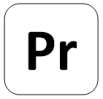 Response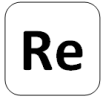 Organization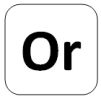 Population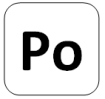 Objectives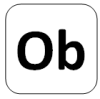 Structure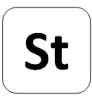 Environment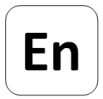 Data Acq.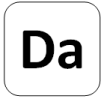 Data AcquisitionTimelineData AcquisitionTimelineProcedure employed to manage response of target populationThe response of the target populationThe organizational/ administrative issues related to the eventThe population involved in the  eventThe objectives of the data acquisition exercise.The structure(s) involved in the eventThe environmental conditions present during the eventData acquisition resources employed during the event.What do you want to investigate?Blueprint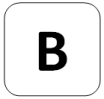 What procedure do you want the population to follow?[B,Pr]How might the target population respond during the event?[B,Re]What administrative actions might the event require?[B,Or]What target population is of interest?[B,Po]What do you want out of this event?[B,Ob]What type of structure is of interest?[B,St]What environmental conditions may influence your results?[B,En]Given the other BLUEPRINT factors, what resources do you need?[B,Da]PRE-EVENTHow do you get what you want?Investigation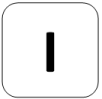 Examine procedural issues[I,Pr]Establish behavioral factors.[I,Re]Negotiate access and complete documentation[I,Or]Determine the population characteristics[I,Po]Establish how key objectives can be met[I,Ob]Confirm pertinent structural details[I,St]Document conditions and management response.[I,En]Get resources and confirm acquisition plan.[I,Da]PRE-EVENTHow do you implement your plan?Preparation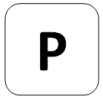 Actions to ensure procedure is executed[P,Pr]Enable comparison between actual /expected response[P,Re]Ensure organization and acquisition is integrated.[P,Or]Confirm that population is as expected.[P,Po]Ensure that objectives are met by procedure.[P,Ob]Determine status of structure during event.[P,St]Determine/ manage environment during event.[P,En]Install/ implement acquisition tools / methods[P,Da]DAY OF EVENTPRE-CUEHow do you get your data?Execution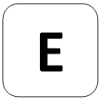 Apply procedure of interest.[E,Pr]Monitor / manage response[E,Re]Liaise with organization personnel.[E,Or]Observe changes in population[E,Po]Ensure acquisition meets objectives[E,Ob]Monitor structural components.[E,St]Monitor changes in environment.[E,En]Acquire Data[E,Da]DAY OF EVENTPRE-RESPONSERESPONSEHow do you understand your data?Data (Extraction and Analysis)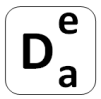 Be mindful of event conditions during data extraction.Ensure that data is extracted in context with the background conditions.Be mindful of event conditions during data extraction.Ensure that data is extracted in context with the background conditions.Be mindful of event conditions during data extraction.Ensure that data is extracted in context with the background conditions.Be mindful of event conditions during data extraction.Ensure that data is extracted in context with the background conditions.Be mindful of event conditions during data extraction.Ensure that data is extracted in context with the background conditions.Be mindful of event conditions during data extraction.Ensure that data is extracted in context with the background conditions.Be mindful of event conditions during data extraction.Ensure that data is extracted in context with the background conditions.Extract Data / Remove acquisition resources[D_E,Da]DAY OF EVENTPOST-EVENTHow do you understand your data?Data (Extraction and Analysis)Be mindful of event conditions during data extraction.Ensure that data is extracted in context with the background conditions.Be mindful of event conditions during data extraction.Ensure that data is extracted in context with the background conditions.Be mindful of event conditions during data extraction.Ensure that data is extracted in context with the background conditions.Be mindful of event conditions during data extraction.Ensure that data is extracted in context with the background conditions.Be mindful of event conditions during data extraction.Ensure that data is extracted in context with the background conditions.Be mindful of event conditions during data extraction.Ensure that data is extracted in context with the background conditions.Be mindful of event conditions during data extraction.Ensure that data is extracted in context with the background conditions.Analyze data [D_A,Da]POST-EVENTDATA ACQUISITION MATRIX: Level 2 Documents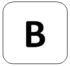 BLUEPRINT- Questions are provided to prompt the user to consider particular aspects of the preparation process.Useful ReferencesExample MaterialWhat type of procedure leads to the behaviors of interest? Experimental? Managed? Phased? Horizontal? Defend in place? Examine [B,Ob]Will it involve the involvement of the entire population, a section, or none at all? Does a procedure need to be developed, or will a structure be selected that has this procedure in place?Are there documented examples of such procedures? Previous incidents? Current occupancies? Research Literature?Are there regulatory issues that constrain the use of these procedures? What are they?What other procedures might influence the procedure of interest? For instance, are there non-emergency procedures (security, operational, etc.) that influence the emergency procedure of interest?What are the key elements of this type of procedure? For instance, expected staff actions, human resource requirements and occupant response.What technological resources (e.g., notification systems, CCTV, etc.), does this procedure require when implemented?Do the key behavioral objectives [B,Ob] require a dedicated emergency or non-emergency procedure?Will it require access to a structure, an experimental rig, or new equipment?Does the incident need to be unannounced, quasi-announced, or announced?How might this be achieved? What mechanisms would be required to inform the population before, during, and after the event?If it is to be covert, who are the essential individuals that need to know and can be trusted?Are there limitations regarding the data collection process for certain procedures? For instance, in a full evacuation, would it be possible to monitor the entire population?What do you want people (active staff and the target population) to be doing during the event?What type of procedure leads to the behaviors of interest? Experimental? Managed? Phased? Horizontal? Defend in place? Examine [B,Ob]Will it involve the involvement of the entire population, a section, or none at all? Does a procedure need to be developed, or will a structure be selected that has this procedure in place?Are there documented examples of such procedures? Previous incidents? Current occupancies? Research Literature?Are there regulatory issues that constrain the use of these procedures? What are they?What other procedures might influence the procedure of interest? For instance, are there non-emergency procedures (security, operational, etc.) that influence the emergency procedure of interest?What are the key elements of this type of procedure? For instance, expected staff actions, human resource requirements and occupant response.What technological resources (e.g., notification systems, CCTV, etc.), does this procedure require when implemented?Do the key behavioral objectives [B,Ob] require a dedicated emergency or non-emergency procedure?Will it require access to a structure, an experimental rig, or new equipment?Does the incident need to be unannounced, quasi-announced, or announced?How might this be achieved? What mechanisms would be required to inform the population before, during, and after the event?If it is to be covert, who are the essential individuals that need to know and can be trusted?Are there limitations regarding the data collection process for certain procedures? For instance, in a full evacuation, would it be possible to monitor the entire population?What do you want people (active staff and the target population) to be doing during the event?DOCUMENTED FACTOR - PROCEDURAL REQUIREMENTS Sketch/Notes:DOCUMENTED FACTOR - PROCEDURAL REQUIREMENTS Sketch/Notes:Useful ReferencesExample MaterialDo you have information on similar events/incidents outlining the response of the target population? This may also guide your expectations in [B,Pr].Is there specific information on the target population under comparable scenarios?What behavioral factors are you interested in?Pre-cue, Pre-response, response, post-response, movement, actions, decisions, influences, etc?What performance aspects are you interested in? [B,Ac]The time taken to perform? Quantitative measures?The effectiveness/outcome of the performance, conditions experienced, etc? Qualitative factors?The factors that influence performance?What relevant factors/events might lead to people not responding in accordance with the procedure? [B,Pr]Other procedural issues?Pre-Event issues: use of the building? Security / access issues? Actions of others, other events?Do you have information on similar events/incidents outlining the response of the target population? This may also guide your expectations in [B,Pr].Is there specific information on the target population under comparable scenarios?What behavioral factors are you interested in?Pre-cue, Pre-response, response, post-response, movement, actions, decisions, influences, etc?What performance aspects are you interested in? [B,Ac]The time taken to perform? Quantitative measures?The effectiveness/outcome of the performance, conditions experienced, etc? Qualitative factors?The factors that influence performance?What relevant factors/events might lead to people not responding in accordance with the procedure? [B,Pr]Other procedural issues?Pre-Event issues: use of the building? Security / access issues? Actions of others, other events?DOCUMENTED FACTOR - POSSIBLE PARTICIPANT BEHAVIORS; REVIEW OF EXPECTED RESPONSESketch/Notes:DOCUMENTED FACTOR - POSSIBLE PARTICIPANT BEHAVIORS; REVIEW OF EXPECTED RESPONSESketch/Notes:Useful ReferencesExample MaterialWhat organization enables the procedure of interest to be employed?Commercial, federal, academic, military, etc?What are their primary activities?What are their sensitivities?Has this type of organization been exposed to similar incident or events recently?Does the preferred organization introduce limitations into the data collection process?Are there administrative, political, financial or legal limitations?What are the benefits of the data acquisition process to the organization? Why would they allow the data collection process to take place?Financial, Public relation, Knowledge Safety (training, procedure, systems, staffing, etc.)Performance (operations, security, etc.) Training, etc.What problems might the data acquisition cause for the organization?Disruption of serviceLoss of human resourcesSecurity issuesPublic relationsSafetyDoes the organization allow/provide for funding opportunities to be explored? Who are the key personnel/contact points within the organization?Who would you need to contact in the host organization in order to understand the procedure employed? Are you the appropriate person to make this contact? If not, who within your organization should?Do you need to introduce other organizations into the project to mediate/negotiate?Who is responsible for the safety of those involved?If difficulties are encountered, are there alternative organizations, or different locations within the same organization? What benefits does this organization bring to the project that others lack?Does the organization require specific reassurance regarding the safety and validity of the event?Is an ethics review required? If so, does the organization have an internal process? Does your organization have the ability to meet this need? Who else would be able to do this?What are the administrative issues that need to be addressed?Medical coverage/supportFinancial issuesWaiver issuesInsuranceLoss of time/earnings for the organization/compensationAnonymity of the organization/occupants, etc.Are active staff members (e.g., people that will employ the procedure) required or will they be provided by the organization?If so, advertising, contracts, job descriptions, costing, and possible training is required.What organization enables the procedure of interest to be employed?Commercial, federal, academic, military, etc?What are their primary activities?What are their sensitivities?Has this type of organization been exposed to similar incident or events recently?Does the preferred organization introduce limitations into the data collection process?Are there administrative, political, financial or legal limitations?What are the benefits of the data acquisition process to the organization? Why would they allow the data collection process to take place?Financial, Public relation, Knowledge Safety (training, procedure, systems, staffing, etc.)Performance (operations, security, etc.) Training, etc.What problems might the data acquisition cause for the organization?Disruption of serviceLoss of human resourcesSecurity issuesPublic relationsSafetyDoes the organization allow/provide for funding opportunities to be explored? Who are the key personnel/contact points within the organization?Who would you need to contact in the host organization in order to understand the procedure employed? Are you the appropriate person to make this contact? If not, who within your organization should?Do you need to introduce other organizations into the project to mediate/negotiate?Who is responsible for the safety of those involved?If difficulties are encountered, are there alternative organizations, or different locations within the same organization? What benefits does this organization bring to the project that others lack?Does the organization require specific reassurance regarding the safety and validity of the event?Is an ethics review required? If so, does the organization have an internal process? Does your organization have the ability to meet this need? Who else would be able to do this?What are the administrative issues that need to be addressed?Medical coverage/supportFinancial issuesWaiver issuesInsuranceLoss of time/earnings for the organization/compensationAnonymity of the organization/occupants, etc.Are active staff members (e.g., people that will employ the procedure) required or will they be provided by the organization?If so, advertising, contracts, job descriptions, costing, and possible training is required.DOCUMENTED FACTOR – ORGANIZATIONAL ISSUES AND ACTIONSSketch/Notes:DOCUMENTED FACTOR – ORGANIZATIONAL ISSUES AND ACTIONSSketch/Notes:Useful ReferencesExample MaterialWhat is the target population? Why?What attributes does the population need to have for the data objectives to be met?NumberAttributes / Demographics [age/health/ dimensions/gender/education/culture/language issues/background/education, etc.]Location ImpairmentsActivitiesInformation/experienceTrainingStateSkills/experienceDistributionRolesFamiliarity /Frequency of building useExposure to procedural / environmental / structural / organizational factors.Are there special considerations required, or can the objectives be met through the general population? If these requirements are not met, is it possible to introduce a new target population? How would this population be obtained? Is it possible to focus on a sub-population? What portion of the population will be involved in the event?What is the target population? Why?What attributes does the population need to have for the data objectives to be met?NumberAttributes / Demographics [age/health/ dimensions/gender/education/culture/language issues/background/education, etc.]Location ImpairmentsActivitiesInformation/experienceTrainingStateSkills/experienceDistributionRolesFamiliarity /Frequency of building useExposure to procedural / environmental / structural / organizational factors.Are there special considerations required, or can the objectives be met through the general population? If these requirements are not met, is it possible to introduce a new target population? How would this population be obtained? Is it possible to focus on a sub-population? What portion of the population will be involved in the event?DOCUMENTED FACTOR – SET OF POPULATION ATTRIBUTES OF INTERESTSketch/Notes:DOCUMENTED FACTOR – SET OF POPULATION ATTRIBUTES OF INTERESTSketch/Notes:Useful ReferencesExample MaterialWhat data is required and why?How is this data-set normally produced and presented?Expected format?Level of detail? Refinement?Normal scope of data? What factors are addressed?Do you have other examples of this data?Why are the previous examples of this data not adequate?How will it be used? Theory? Engineering calculation? Model development? Model validation? Model application?What do you want out of the data?Increased knowledge / theory developmentFulfill an application/project requirementsPublicityProposal developmentEstablish relationshipWhat other parties will be interested in it? Who are the stakeholders?Can these parties help improve / facilitate the event?What analytical techniques will be used to draw meaning from the data?What level of confidence is required in the data? Statistical? Anecdotal? Etc?How is the data to be stored?How is the data to be presented? In what arena / medium?What data is required and why?How is this data-set normally produced and presented?Expected format?Level of detail? Refinement?Normal scope of data? What factors are addressed?Do you have other examples of this data?Why are the previous examples of this data not adequate?How will it be used? Theory? Engineering calculation? Model development? Model validation? Model application?What do you want out of the data?Increased knowledge / theory developmentFulfill an application/project requirementsPublicityProposal developmentEstablish relationshipWhat other parties will be interested in it? Who are the stakeholders?Can these parties help improve / facilitate the event?What analytical techniques will be used to draw meaning from the data?What level of confidence is required in the data? Statistical? Anecdotal? Etc?How is the data to be stored?How is the data to be presented? In what arena / medium?DOCUMENTED FACTOR - LIST OF OBJECTIVESSketch/Notes:DOCUMENTED FACTOR - LIST OF OBJECTIVESSketch/Notes:Useful ReferencesExample MaterialWhat occupancy type or structural components are of interest?What examples of these are Localare AccessibleBelong to organizations with whom you have a relationshipare Availablecan be Constructed.Are there dimensional requirements?No. of floorsFootprint / DimensionsHeight of structureHeight of floor spaceAre there use/occupancy requirements?Access limitations? Refer to  [B, Or]Presence of amenities?Presence of specific terrain?Are there component requirements?E.g., certain types of doors, elevators, etc.Are the location requirements?Are there structural requirements?What occupancy type or structural components are of interest?What examples of these are Localare AccessibleBelong to organizations with whom you have a relationshipare Availablecan be Constructed.Are there dimensional requirements?No. of floorsFootprint / DimensionsHeight of structureHeight of floor spaceAre there use/occupancy requirements?Access limitations? Refer to  [B, Or]Presence of amenities?Presence of specific terrain?Are there component requirements?E.g., certain types of doors, elevators, etc.Are the location requirements?Are there structural requirements?DOCUMENTED FACTOR - SET OF STRUCTURAL COMPONENTS OF INTERESTSketch/Notes:DOCUMENTED FACTOR - SET OF STRUCTURAL COMPONENTS OF INTERESTSketch/Notes:Useful ReferencesExample MaterialAre there specific environmental conditions of interest that need to be present, or excluded from the scenario?For instance, smoke, temperature, narcotic gases, irritant gases, debris, water, weather conditions, etc?Are these environmental conditions potentially harmful? Does this harm need to be managed?Are these environmental conditions inside of the structure, outside or both?What season will it be when the observations are made? Is it relevant?What is the desired weather for the event in question?What environmental conditions do you want to influence performance?Are these desirable?Can these be controlled?Do they require access or equipment to control them?Who has this access or equipment?Are you responsible for managing/generating the environmental conditions? If so, what equipment does this require?Are you interested in the physiological, behavioral, physical, sociological, or procedural impact of the environmental conditions?Does the target population normally take measures to address these environmental conditions?Winter clothing, umbrellas, etc.Do the environmental conditions interact/interfere with the data collection / procedural activities?What are the ambient/desired lighting levels?How do you return the environmental conditions back to normal after the event?Are there specific environmental conditions of interest that need to be present, or excluded from the scenario?For instance, smoke, temperature, narcotic gases, irritant gases, debris, water, weather conditions, etc?Are these environmental conditions potentially harmful? Does this harm need to be managed?Are these environmental conditions inside of the structure, outside or both?What season will it be when the observations are made? Is it relevant?What is the desired weather for the event in question?What environmental conditions do you want to influence performance?Are these desirable?Can these be controlled?Do they require access or equipment to control them?Who has this access or equipment?Are you responsible for managing/generating the environmental conditions? If so, what equipment does this require?Are you interested in the physiological, behavioral, physical, sociological, or procedural impact of the environmental conditions?Does the target population normally take measures to address these environmental conditions?Winter clothing, umbrellas, etc.Do the environmental conditions interact/interfere with the data collection / procedural activities?What are the ambient/desired lighting levels?How do you return the environmental conditions back to normal after the event?DOCUMENTED FACTOR - SET OF ENVIRONMENTAL ATTRIBUTES OF INTERESTSketch/Notes:DOCUMENTED FACTOR - SET OF ENVIRONMENTAL ATTRIBUTES OF INTERESTSketch/Notes:Useful ReferencesExample MaterialWhat is the best approach to collecting data that meets the objectives?[B,Ob]Reliable CredibleCost-effectiveEthical What background information is required for the data to be meaningful? For instance, what context needs to be provided in order for the data to be understood?What data collection methods/tools are needed?During the event: video, camera, audio, manual, RFID, participant observer, etc.Survey [postal, on site, web-based] , interview, etc.Why should these be selected?Rooming, technical equipment, etc.Are these available given the findings of [B,Or]?Are there existing means by which to collect the data, or do new technologies need to be introduced in the structure?Can this equipment be purchased? How much does this equipment cost?Can it be constructed?Given the procedural expectations/requirements outlined in [B,Pr], can the results of this procedure be captured using the data collection method selected? If not, is it possible to gain a representative sample of the entire procedure? For instance, can the application of the procedure to one floor of a structure be observed and recorded?Do you have previous examples of where this type of data was collected or where the data collection methods/resources were applied?Do you have the skill-set to apply these resources and perform subsequent analysis?Do people in your organization have the necessary skill-set to apply these resources?What data format is appropriate for this data?What method of storage will be available?What equipment is required for this storage to take place?How will the data be extracted from this storage?Will specialist tools be required?Will the data have to be destroyed after analysis?Are there issues of privacy and/or anonymity to address? Can your resources be modified to address this?How is the data going to be used?How does influence the collection process?Who will be examining/extracting the information from the data-set?What is their training, experience and expertise?What is the best approach to collecting data that meets the objectives?[B,Ob]Reliable CredibleCost-effectiveEthical What background information is required for the data to be meaningful? For instance, what context needs to be provided in order for the data to be understood?What data collection methods/tools are needed?During the event: video, camera, audio, manual, RFID, participant observer, etc.Survey [postal, on site, web-based] , interview, etc.Why should these be selected?Rooming, technical equipment, etc.Are these available given the findings of [B,Or]?Are there existing means by which to collect the data, or do new technologies need to be introduced in the structure?Can this equipment be purchased? How much does this equipment cost?Can it be constructed?Given the procedural expectations/requirements outlined in [B,Pr], can the results of this procedure be captured using the data collection method selected? If not, is it possible to gain a representative sample of the entire procedure? For instance, can the application of the procedure to one floor of a structure be observed and recorded?Do you have previous examples of where this type of data was collected or where the data collection methods/resources were applied?Do you have the skill-set to apply these resources and perform subsequent analysis?Do people in your organization have the necessary skill-set to apply these resources?What data format is appropriate for this data?What method of storage will be available?What equipment is required for this storage to take place?How will the data be extracted from this storage?Will specialist tools be required?Will the data have to be destroyed after analysis?Are there issues of privacy and/or anonymity to address? Can your resources be modified to address this?How is the data going to be used?How does influence the collection process?Who will be examining/extracting the information from the data-set?What is their training, experience and expertise?DOCUMENTED FACTOR - SET OF DATA ACQUISITION RESOURCES REQUIREDSketch/Notes:DOCUMENTED FACTOR - SET OF DATA ACQUISITION RESOURCES REQUIREDSketch/Notes:INVESTIGATION – A range of questions and checklists are provided to remind the user of the factors that may be relevant to the observation at hand.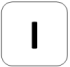 Useful ReferencesUseful ReferencesExample MaterialExample MaterialFactorAttributesAttributesQuestions /ActionsAddressed (X)Nature of ProcedureTypeTypeWhether it is managed, phased, zoned, staged, etc.ScopeScopeWho is involved? Sections of the structure/population? ObjectiveObjectiveDoes the procedure require evacuation, shelter, etc.Management StructureActive StaffingActive StaffingWhat is the chain of command during the procedure employed?Command / Controland CommunicationCommand / Controland CommunicationWhat is the passage of information during an incident?Where is information sent in order for decisions to be made?Who is involved in this process?What communication systems are in place?Notification System For instance, the emergency notification system.VisualVisualIs graphical information provided; e.g., via LED, strobes, screens, etc? What information is provided?Aural / AudibleAural / AudibleIs aural information provided; e.g., via bells, tones, voice, etc?What information is provided? What is the message? What is the nature of the tone? OtherOtherAre other modes of notification employed; e.g., vibrating devices, handheld, etc?CoverageCoverageIs the entire structure covered by the notification system in place?Visibility / Audibility Visibility / Audibility Does the information reach the target population?IntelligibilityIntelligibilityCan the information provided be understood?Additional notification systemsFor instance, non-emergency notification system.Are there additional non-emergency systems in place; e.g., PA system, screens, monitors, PC, etc?Are these systems de-activated during an emergency?Active Staffing LevelsHow many active staff members are available during the emergency?Where are they located?How are these accounted for? Are these active staff already present, or do they need to be recruited, trained and informed?Responsibilities of Active StaffWhat are the responsibilities of the active staff members?Are non-active (i.e., unplanned/unintended) members of staff expected to help assist in the procedure?Do these staff members carry equipment to assist in their activities? For instance, communication devices, registers, bullhorns, etc?Training of Active StaffWhat training is provided to the population?What training is provided to the active staff members?Who is responsible for this training?Is this documented?DocumentationWhat documentation is available describing the emergency procedure?What is the format of this documentation? Reports? Posters? Leaflets?Who produces these documents?Is the AM responsible for this?Who has access to this documentation?Can this document be referenced/described in future publications of the data produced?Drills ConductedHas the procedure been tested?Were these tests conducted in order to improve the effectiveness of the procedure, or to measure the time taken to enact the procedure; i.e., as a training exercise or an assessment?Are lower-level exercises performed to measure individual responsibilities? For instance, ability to operate a fire extinguisher, locate a stairwell, etc?Are drills conducted? How frequently? Are these drills announced /unannounced/ quasi-announced?Who is involved? Are external agencies involved?Do they fully represent the ‘procedure’ in place?Are they documented/recorded/reported?Can you get access to previous reports? What were previous performance levels? Have there been previous incidents during the drills?Previous IncidentsHave there been previous emergency incidents on site?Who was involved?What was the response?Are these incidents documented? Do you have access to these documents?Have these required the implementation of the emergency procedure?SuppressionIs there a suppression system in place?What is the coverage of this system?Has it ever been activated? How often is it tested?DetectionWhat is the nature of the detection system in place?What is the nature of the signal provided?If an incident is automatically detected, how is this reported, and what impact does this have?Is there any information on the effectiveness of this system? For instance, manufacturer performance data, etc.Passive Fire SystemsIs compartmentalization used?Where are the fire doors? What protection do they afford?Are they are automatic systems in place to close doors during an incident?Emergency LightingWhat is the nature of the emergency lighting system?What is the coverage?What are the lighting levels?When it is activated?Fire-fighting EquipmentIs there fire-fighting equipment?Where is located?What is its nature?Are people trained to use it?Who could/should use it?SignageIs it possible to get the location of signs noted on a schematic/floor-plan, etc?Information ProvidedInformation ProvidedEmergency, routine information, security warnings, commercials, etc.Intended UseIntended UseEmergency, Operational, Information, etc.TypeTypeStatic / Dynamic, Regulation adhered to, Text/Graphic/Mixed, etc.DesignDesignFormat, Content, Color, etc.SizeSizeSign?  Graphics? Lettering? LocationsLocationsLocation of signs throughout the space.Routes IndicatedRoutes IndicatedAssembly Points Is it possible to get the location of assembly points noted on a schematic/floor-plan, etc?LocationLocationIn relation to the structureMarkingMarkingIs it signed?CapacityCapacityNumber of people that can be located at the assembly point?NatureNatureIs it covered, accessible, apparent? Does it have a means of communication? Population VulnerabilitiesAre special provisions made in the procedure to address vulnerable sections of the population; i.e., those suffering with an existing impairment? Will these sections be involved in the incident?Do special provisions need to be made regarding these populations?What is the nature of these vulnerabilities? Innate, situational, experiential, procedural? Where are they located within the structure?Security proceduresWhat are the internal/ perimeter/external security measures? Where are they located?What staff members are involved?What equipment is involved?What impact does this have on movement about the space?What impact does an evacuation have upon the security procedures in place?Are the security procedures applied and managed separately from the other procedures in place?Operational / service / routine proceduresAre there dedicated facilities/amenities/services that influence the routine use of the building?What staff members are involved?What impact does this have on movement about the space?What impact does an evacuation have upon the routine operational procedures in place?Other procedures Are there procedures in place that govern non-fire emergencies? What is the nature of these procedures?How are fire emergencies distinguished from non-fire emergencies? Is this determination manual or automatic?Are there traffic management procedures in place? Do these interfere with the passage of individuals during the event?Experimental proceduresHave dedicated experimental procedures been produced to manage the event?How are these stored? Where are they?Will they be distributed? If so, to whom?Do the procedures describe the activities of the active staff, the target population, etc?Who wrote these documents? Is the AM responsible?  Is there quality control over the data collection/extraction process?Outside interventionWhat are the expected activities of external agencies, such as emergency responders? Where are they located?How do they get into the structure? What is their anticipated arrival time?What resources do they bring?Are medical/first aid staff required? If so, are they on hand?OUTCOME: A PROCEDURE (OR AN UNDERSTANDING OF AN EXISTING PROCEDURE) DESCRIBING THE ACTIONS OF ACTIVE STAFF[AS] AND THE TARGET POPULATION[TP].OUTCOME: TIMELINE OF EXPECTED MOVEMENT/BEHAVIOR OF STAFF AND TARGET POPULATION.OUTCOME: KEY EVENTS/ACTIONS OF INTEREST WITHIN THIS MOVEMENT/BEHAVIOR. OUTCOME: ACTIVE STAFF [AS] REQUIRED TO IMPLEMENT PROCEDURE. REDUNDANCY/RESERVE [AS] AVAILABLE.Sketch/Notes:OUTCOME: A PROCEDURE (OR AN UNDERSTANDING OF AN EXISTING PROCEDURE) DESCRIBING THE ACTIONS OF ACTIVE STAFF[AS] AND THE TARGET POPULATION[TP].OUTCOME: TIMELINE OF EXPECTED MOVEMENT/BEHAVIOR OF STAFF AND TARGET POPULATION.OUTCOME: KEY EVENTS/ACTIONS OF INTEREST WITHIN THIS MOVEMENT/BEHAVIOR. OUTCOME: ACTIVE STAFF [AS] REQUIRED TO IMPLEMENT PROCEDURE. REDUNDANCY/RESERVE [AS] AVAILABLE.Sketch/Notes:OUTCOME: A PROCEDURE (OR AN UNDERSTANDING OF AN EXISTING PROCEDURE) DESCRIBING THE ACTIONS OF ACTIVE STAFF[AS] AND THE TARGET POPULATION[TP].OUTCOME: TIMELINE OF EXPECTED MOVEMENT/BEHAVIOR OF STAFF AND TARGET POPULATION.OUTCOME: KEY EVENTS/ACTIONS OF INTEREST WITHIN THIS MOVEMENT/BEHAVIOR. OUTCOME: ACTIVE STAFF [AS] REQUIRED TO IMPLEMENT PROCEDURE. REDUNDANCY/RESERVE [AS] AVAILABLE.Sketch/Notes:OUTCOME: A PROCEDURE (OR AN UNDERSTANDING OF AN EXISTING PROCEDURE) DESCRIBING THE ACTIONS OF ACTIVE STAFF[AS] AND THE TARGET POPULATION[TP].OUTCOME: TIMELINE OF EXPECTED MOVEMENT/BEHAVIOR OF STAFF AND TARGET POPULATION.OUTCOME: KEY EVENTS/ACTIONS OF INTEREST WITHIN THIS MOVEMENT/BEHAVIOR. OUTCOME: ACTIVE STAFF [AS] REQUIRED TO IMPLEMENT PROCEDURE. REDUNDANCY/RESERVE [AS] AVAILABLE.Sketch/Notes:OUTCOME: A PROCEDURE (OR AN UNDERSTANDING OF AN EXISTING PROCEDURE) DESCRIBING THE ACTIONS OF ACTIVE STAFF[AS] AND THE TARGET POPULATION[TP].OUTCOME: TIMELINE OF EXPECTED MOVEMENT/BEHAVIOR OF STAFF AND TARGET POPULATION.OUTCOME: KEY EVENTS/ACTIONS OF INTEREST WITHIN THIS MOVEMENT/BEHAVIOR. OUTCOME: ACTIVE STAFF [AS] REQUIRED TO IMPLEMENT PROCEDURE. REDUNDANCY/RESERVE [AS] AVAILABLE.Sketch/Notes:Useful ReferencesUseful ReferencesExample MaterialExample MaterialFactorAttributesAttributesQuestions /ActionsAddressed (X)Pre-EventUse of buildingUse of buildingWhat areas of the building would be people be familiar with?How do people move around the building? Stairs, elevators, etc. Are there areas with limited or restricted access? If so, who has access, how is this access constrained?Are there areas in which people would typically gather?How do people normally arrive at the structure?Does this mode of arrival influence how they would enter and leave the structure?How does the structure interact with adjacent transport systems? For instance,  where it the parking, rail station, pedestrian paths, etc?Access routes / DoorwaysAccess routes / DoorwaysWhere would they normally enter and leave the building?Time spent in structureTime spent in structureAre people frequent visitors?How long have they belonged to the organization, etc?FluctuationFluctuationAre there seasonal/monthly/weekly/daily differences in the use of the building?When will the event take place in relation to daily events; e.g., arriving, meals, leaving, etc?Foreknowledge Foreknowledge How much will people know in advance about the event?Who will tell them about this?Experience Experience How familiar are people with the procedure in place (with what to do during the event)?Will they have taken part in similar events?Will they have had specific training?Pre-Response / ResponseIndividual attributesIndividual attributesPhysical, cognitive, social, psychological, demographic, language skills, fitness, fatigue, etc.Location Location Room, floor, in relation to key egress components, etc.Proximity to incidentProximity to incidentIn room of origin, same space, same floor, same building, etc.State / Alertness (awake)State / Alertness (awake)Will people in the building be awake?Will people be intoxicated?Will narcotic drug use be an issue?ActivitiesActivitiesWhat are people expected to be doing at the time of the incident?How long will they have been engaged in this action?Engagement / commitment to activityEngagement / commitment to activityWhat will they have invested in conducting that activity? How engaged will they be?How focused will they be on this activity?Will they be reluctant to leave this activity?Access to informationAccess to informationWill they be familiar with the alarm signal?Will they be able to distinguish the signal from other background noise?Will they be provided with information on how to respond?Will they have sufficient information on how to respond?Will they be able to follow the instructions provided?Notification system in placeNotification system in placeHow much information is provided? What is the content of the message? What is the signal?Does it interrupt the current activity of the population?What is the system coverage?Can it be perceived?Is it credible?Presence of staffPresence of staffAre active staff nearby?Are they assertive?Are they in positions of responsibility?Are they well-trained?Are they taken seriously (credible)?Visual access to event/othersVisual access to event/othersWhat cues are produced by the incident?Do the cues go beyond the room of origin?Training / experienceTraining / experienceDoes the individual exposure level to drills and exercises influence their reaction/response to the event?Do they have reminders/documents/devices to guide them during an incident?Impairment / health issues/ fatigue / encumbranceImpairment / health issues/ fatigue / encumbranceCognitive, sensory, social, medical, situational, temporary, etc.Language / cultural issuesLanguage / cultural issuesCan people understand the messages/information/notification/ signage being provided to them? Are they familiar with the safety concepts being employed?Do they have reduced expectations regarding the safety systems in place?Organizational / hierarchical issuesOrganizational / hierarchical issuesDo the roles and relationships in the structure influence reaction / response to the incident? For instance, are people reluctant to use an exit given the sanctions that would normally be imposed upon them?Presence of safety culture.Would sub-populations be unfamiliar with certain areas of the structure through lack of use?Environmental conditionsEnvironmental conditionsOrientation of space, complexity, deteriorating environmental conditions, ambient conditions (noise/visuals), debris/clutter/waste, temperature, visibility, etc.Familiarity with structureFamiliarity with structureKnown routes, preferred means of egress, etc.Role / social affiliationRole / social affiliationPosition in social hierarchy/organization, status, responsibilities.OUTCOME: STORYBOARD OF BEHAVIORAL FACTORS THAT MIGHT INFLUENCE ADHERENCE OF TARGET POPULATION TO PROCEDURE Sketch/Notes:OUTCOME: STORYBOARD OF BEHAVIORAL FACTORS THAT MIGHT INFLUENCE ADHERENCE OF TARGET POPULATION TO PROCEDURE Sketch/Notes:OUTCOME: STORYBOARD OF BEHAVIORAL FACTORS THAT MIGHT INFLUENCE ADHERENCE OF TARGET POPULATION TO PROCEDURE Sketch/Notes:OUTCOME: STORYBOARD OF BEHAVIORAL FACTORS THAT MIGHT INFLUENCE ADHERENCE OF TARGET POPULATION TO PROCEDURE Sketch/Notes:OUTCOME: STORYBOARD OF BEHAVIORAL FACTORS THAT MIGHT INFLUENCE ADHERENCE OF TARGET POPULATION TO PROCEDURE Sketch/Notes:Useful ReferencesExample MaterialDraft initial contact letters to potential organizationsOutline objectives, what is involved, benefits to the potential organization, costs, potential impact, why the potential organization has been selected, your credentials.Suggest follow-up for further action.Organize site visitPrimary goal to present overview of event and gain interestExamine appropriateness of structureEstablish the internal process- what issues need to be addressed within the organization to allow the event to take placeLegal / PR / Safety / PolicyEstablish the limits of responsibility – yours and the organizationEstablish what is expected/acceptable for the organization:issues of anonymity, data ownership/sharing/release/storage, management of the event, access to the site, access to existing data (e.g., previous incidents/events), access to resources (human/material/technology),disruptionPrepare ethics/review documentation if necessary. If not necessary, still establish potential hazards/risks and how you address them – go through your own inhouse review process.Organize follow-up meetingsPrimary goal to gather information – allow event planning [I,P]Ensure that the organization is still willing to participateShare information with the organizationOrganize preparation activitiesThe days involved in the incidentSecurity clearanceAccess during these days (during the day/after hours, etc.)Expected staff/population activitiesThe nature of the equipment to be used/brought into the structure.Information controlDevelop/Present Procedure (if new procedure required)Actions of active staffDesired response of target populationDraft initial contact letters to potential organizationsOutline objectives, what is involved, benefits to the potential organization, costs, potential impact, why the potential organization has been selected, your credentials.Suggest follow-up for further action.Organize site visitPrimary goal to present overview of event and gain interestExamine appropriateness of structureEstablish the internal process- what issues need to be addressed within the organization to allow the event to take placeLegal / PR / Safety / PolicyEstablish the limits of responsibility – yours and the organizationEstablish what is expected/acceptable for the organization:issues of anonymity, data ownership/sharing/release/storage, management of the event, access to the site, access to existing data (e.g., previous incidents/events), access to resources (human/material/technology),disruptionPrepare ethics/review documentation if necessary. If not necessary, still establish potential hazards/risks and how you address them – go through your own inhouse review process.Organize follow-up meetingsPrimary goal to gather information – allow event planning [I,P]Ensure that the organization is still willing to participateShare information with the organizationOrganize preparation activitiesThe days involved in the incidentSecurity clearanceAccess during these days (during the day/after hours, etc.)Expected staff/population activitiesThe nature of the equipment to be used/brought into the structure.Information controlDevelop/Present Procedure (if new procedure required)Actions of active staffDesired response of target populationOUTCOME: AGREEMENT WITH ORGANIZATION TO TAKE PART ALONG WITH NECESSARY PERMISSIONS, WAIVERS AND AGREEMENTSOUTCOME: ESTABLISH CONTACTS – MANAGEMENT LEVEL (PERMISSIONS) / PROCEDURAL LEVEL (ACTIVE DURING EVENT)Sketches/ Notes:OUTCOME: AGREEMENT WITH ORGANIZATION TO TAKE PART ALONG WITH NECESSARY PERMISSIONS, WAIVERS AND AGREEMENTSOUTCOME: ESTABLISH CONTACTS – MANAGEMENT LEVEL (PERMISSIONS) / PROCEDURAL LEVEL (ACTIVE DURING EVENT)Sketches/ Notes:Useful ReferencesUseful ReferencesExample MaterialExample MaterialFactorAttributesAttributesCommentsAddressed(X)LabelIdentificationNatureRelationship to structureRelationship to structureAre people occupants, visitors, residents, participants, etc?Social Roles/RanksSocial Roles/RanksWhat is the range of roles and positions within the structure?Are people associated through familial, employment, professional, social relationships?ProceduralProceduralWhat is the proportion of population that is actively engaged in the event procedure; i.e., what is the number of people involved in employing the procedure?Number / SizeHow many people are in the building?Does this fluctuate? If so, why?DistributionWhere are people within the structure?Throughout buildingThroughout buildingSpecific locationsSpecific locationsWhere are people according to floors/ internal spaces, etc.Social GroupingsAre people isolated in the building?Are they in social groups?What is the make-up of these groups?Visual accessCan people see each other given the routine use of the structure?LanguageWhat is the range of languages present within the structure?CultureWhat is the cultural background of those within the structure?Safety expectations, familiarity with safety concepts, etc.EducationWhat is the educational level of those within the structure?ActivitiesWhat activities are people engaged in?Might their commitment to this activity delay their response to the event?Is their attention focused on this activity to the exclusion of other cues and information? For instance, if in a movie theatre where the individual’s attention is clearly focused.FamiliarityIs the population familiar with the building? How does influence their use of the structure? How do they enter the structure?IngressIngressHow do people normally enter the structure?CirculationCirculationWhat facilities are people most likely to use during routine structure operations?EgressEgressHow do people normally leave the structure?Training of the Target Population Has the population been exposed to dedicated safety training?Is there any relevant literature / documentation to which they have access?Is the target population exposed to the performance of drills?How frequently does this occur?ExpertiseIs there an understanding of safety principles within the population?Can they operate the equipment needed to complete the procedure?ExperienceStructureStructureHow long have the population been using the structure?IncidentsIncidentsHave they experienced previous incidents? Are records kept on such incidents?False alarmsFalse alarmsHave they experienced previous false alarms?Are records kept on false alarms?Physical Dimensions / AnthropometricsHeightHeightWhat is the range of heights within the population?WeightWeightWhat is the range of weights within the population?Age RangeDistributionDistributionPresence of childrenPresence of childrenPresence of elderlyPresence of elderlyGenderMaleMaleFemaleFemaleOtherOtherImpairment / Movement IssueVisualVisualAuralAuralCognitiveCognitiveOtherOtherEncumberedEncumberedPregnantPregnantObesityObesityFitness levelsFitness levelsExisting Health IssuesExisting Health IssuesHealthIncident-related injuriesIncident-related injuriesAre there injuries / health issues that have been produced by the incident? What are they?Incident-relatedfatalitiesIncident-relatedfatalitiesAre there fatalities that have been produced by the incident? What are they?OUTCOME: CLEAR UNDERSTANDING OF THOSE TAKING PART AND THEIR RELATIONSHIP WITH THE STRUCTURESketches/ Notes:OUTCOME: CLEAR UNDERSTANDING OF THOSE TAKING PART AND THEIR RELATIONSHIP WITH THE STRUCTURESketches/ Notes:OUTCOME: CLEAR UNDERSTANDING OF THOSE TAKING PART AND THEIR RELATIONSHIP WITH THE STRUCTURESketches/ Notes:OUTCOME: CLEAR UNDERSTANDING OF THOSE TAKING PART AND THEIR RELATIONSHIP WITH THE STRUCTURESketches/ Notes:OUTCOME: CLEAR UNDERSTANDING OF THOSE TAKING PART AND THEIR RELATIONSHIP WITH THE STRUCTURESketches/ Notes:Useful ReferencesExample MaterialDoes the current situation allow the original data objectives to be met?Should you adjust your data objectives?What impact might these adjustments have upon the intended application?Will other applications now be possible, in addition or instead of the current application?Do you have examples of these changes required and their impact?Does the current scope/detail of the target data influence the intended application?Do the current objectives require changes in the collection techniques/tools?Do the current objectives require changes in the extraction/analytical approaches adopted?Do the current objectives require changes in the presentation of the data?Have additional interested parties been identified? Does this influence how the data is collected / analyzed/ presented?Does the current situation allow the original data objectives to be met?Should you adjust your data objectives?What impact might these adjustments have upon the intended application?Will other applications now be possible, in addition or instead of the current application?Do you have examples of these changes required and their impact?Does the current scope/detail of the target data influence the intended application?Do the current objectives require changes in the collection techniques/tools?Do the current objectives require changes in the extraction/analytical approaches adopted?Do the current objectives require changes in the presentation of the data?Have additional interested parties been identified? Does this influence how the data is collected / analyzed/ presented?OUTCOME: CORRESPONDENCE BETWEEN INTENDED PROCEDURE, DATA ACQUISITION AND OBJECTIVESSketch/Notes:OUTCOME: CORRESPONDENCE BETWEEN INTENDED PROCEDURE, DATA ACQUISITION AND OBJECTIVESSketch/Notes:Useful ReferencesUseful ReferencesExample MaterialExample MaterialFactorAttributesAttributesQuestionsXLabel Name Address Occupancy type / UseHeight # FloorsFloor heightsFloor heightsFootprint / AreaAge of the buildingFire historyDate Season Floor layoutInternal separation Internal separation Visibility of exitsVisibility of exitsConfiguration (use)Configuration (use)Surrounding areasTransport accessTransport accessParking Parking Neighboring structuresNeighboring structuresExternal conditionsExternal conditionsTerrain immediately surrounding structureWeatherWeatherPerimeter accessExternal exitsExternal exitsSecurity Security Main entranceMain entranceAccess managementAccess managementLighting systemElectrical systemStair configurationNumber Number Location Location Escalator configurationNumberNumberLocation Location Ramp configuration NumberNumberLocation Location Elevator configurationNumberNumberLocation Location TunnelconfigurationNumberNumberLocation Location Travelator configurationNumberNumberLocation Location Ramp configurationNumberNumberLocationLocationCOMPONENT NUMBERING SYSTEM EMPLOYEDFor instance [Floor | Component Type |Compass Direction], or [Floor | Component Type | Cell #] (if a grid is used), [Floor | Component Type | Number], etc.COMPONENT NUMBERING SYSTEM EMPLOYEDFor instance [Floor | Component Type |Compass Direction], or [Floor | Component Type | Cell #] (if a grid is used), [Floor | Component Type | Number], etc.COMPONENT NUMBERING SYSTEM EMPLOYEDFor instance [Floor | Component Type |Compass Direction], or [Floor | Component Type | Cell #] (if a grid is used), [Floor | Component Type | Number], etc.COMPONENT NUMBERING SYSTEM EMPLOYEDFor instance [Floor | Component Type |Compass Direction], or [Floor | Component Type | Cell #] (if a grid is used), [Floor | Component Type | Number], etc.COMPONENT NUMBERING SYSTEM EMPLOYEDFor instance [Floor | Component Type |Compass Direction], or [Floor | Component Type | Cell #] (if a grid is used), [Floor | Component Type | Number], etc.OUTCOME: PLAN OF STRUCTURE AND DETAILED UNDERSTANDING OF KEY COMPONENTS AND THEIR ATTRIBUTESSketches/ Notes:OUTCOME: PLAN OF STRUCTURE AND DETAILED UNDERSTANDING OF KEY COMPONENTS AND THEIR ATTRIBUTESSketches/ Notes:OUTCOME: PLAN OF STRUCTURE AND DETAILED UNDERSTANDING OF KEY COMPONENTS AND THEIR ATTRIBUTESSketches/ Notes:OUTCOME: PLAN OF STRUCTURE AND DETAILED UNDERSTANDING OF KEY COMPONENTS AND THEIR ATTRIBUTESSketches/ Notes:OUTCOME: PLAN OF STRUCTURE AND DETAILED UNDERSTANDING OF KEY COMPONENTS AND THEIR ATTRIBUTESSketches/ Notes:FactorAttributesQuestions / actions Addressed (X)DESCRIPTIVEDESCRIPTIVEDESCRIPTIVEDESCRIPTIVELabel Identification Nature Single / multiple – part of a set, etc. Grouping/ ConfigurationType Revolving, leaf, open, sliding, etc.Condition Age, damage, etc.Opening MechanismTurn handle, key , panic bar, latch, etc.Direction of operationDoes it open towards or away for the flows adjacent to it?Magnetic ReleaseIs the door released during an incident?Material Is the door made of wood/glass/metal, etc?Status Open/closed/locked/blocked/unavailableUse Routine / emergency/entrance, etc.Connected spacesWhat are the egress components adjacent to the door?Visual accessHow well can it be seen from adjoining components?Is it obscured, camouflaged, or badly lit, etc?Is there associated signage with the door?Appearance Does the component look like it is in use and that it affords a means of egress? For instance, is there a chain across it, a panic bar, etc?Does it provide an attractive option to the evacuee, or does its appearance discourage use? For instance, does it lead directly to the outside?Approach What is the angle at which the individual approaches the component? Direct path, right angle turn, etc. Does the individual approach the component at an oblique angle, or head on?Relationship to population flow.NUMERICALNUMERICALNUMERICALNUMERICALWidth Physical Effective Height Weight Access Clear / debris / blockages / nature of the approach, etc.Sketches / Notes:Sketches / Notes:Sketches / Notes:Sketches / Notes:FactorAttributesQuestionsAddressed(X)Label Identifying label given to stair object.TypeScissor / enclosed / [solid or framework] , etc.Nature Single / multiple – part of a set, etc. Grouping/ ConfigurationAdjacent / Connecting floorsFloors associated with stair/ which have access to stair/through which the stairs run, etc.Location Internal location, external, position within floor, etc.Approach / Access to stairsRelationship between stair door / approach / landings.Relationship to population flow.Visual accessHow well can the stair be seen from the adjoining spaces?Is it obscured, camouflaged, or badly lit, etc?Is there associated signage with the door?# flights/landings  between floorsDirection of descentClockwise / counter-clockwiseDimensions / configuration of landingsSize and shape of landings.Configuration of flights / landingsRelationship between flights and landings. Right angles / 180 / nature of connection, etcSteps # steps / flightDimensions (Riser height / tread depth)AppearanceSolid, grill, etc.Nosing Recessed, perpendicular, etc.Covering What material is used to cover the steps?Edge of stepsIs the edge of the step marked?Consistency Are the steps the same dimensions, condition, appearance, etc?Condition Debris / damage / etc.Material Used in Construction Are the stairs constructed from metal, concrete, wood, etc.Diagonal distance between landingsApproximation of travel distance.Occupiable area of flightCombined plan area of steps in a flight that can be occupied by evacuees.Clear Stair WidthUsable width of stair.Effective Stair WidthDerived width of stair that is likely to be used.Handrail Projection  from wallDescription Rounded, flat top, solid, etc.Material used Height from the stepNumber 0/1/2/ etcLocation One side / both sides / central / etc.Clear head roomStep to ceiling or the bottom of stair aboveLighting Normal Emergency levelsAccess Can you leave the stair once they have been entered?Sign / guidance Presence / illumination levels, etc.Sound levelsDuring normal / emergency levels. Can an alarm be heard clearly within the stair?Is there much spill over of alarm sound between floors?Wall materialDimensions of stairwellDimensions of the structure encasing the stair.StatusOpen/closed/locked/blocked/unavailableSketches / Notes:Sketches / Notes:Sketches / Notes:Sketches / Notes:FactorAttributesQuestionsXLabel Foot print/AreaArea occupied / Effective area occupied given boundary layerHeight TypeCorridor, room, etc.Primary function/UseAdjacent componentsNature of adjoining spaces.Points of access Connectivity to adjoining spacesVisibility of points of accessAre access points signed? Do they have different lighting conditions? Do they have different affordances? Are some innately more attractive?StatusOpen/closed/locked/blocked/unavailable?#exits# escalatorsNature of connectivity# elevatorsNature of connectivity# travelatorsNature of connectivity#rampsNature of connectivityLighting levelsInternal objectsInternal configurationPresence of internal walls, separators, furniture, temporary fixtures, etc.Maximum population size Code / Expected / CurrentBackground Conditions/PollutionNoise, visuals, etc.Floor coveringsDoes it aid in movement? Surface conditions?Wall coveringsRoughness, etc.Sketches / Notes:Sketches / Notes:Sketches / Notes:Sketches / Notes:FactorAttributesQuestionsXAvailabilityIs it working/operational/broken/being repaired/out of service?TypeExpress . emergency,  etc.Nature Single / multiple – part of a set, etc. Grouping/ ConfigurationLabel AgeCapacityOperator / ConstructorSpeed between floorsFloors servedDoor opening speedDoor widthCab DimensionsGroupingIs escalator isolated, in a bank, etc.Material UsedClear material on door, on shell, etc.Shaft LocationDoes it pass through a shaft, does it run exposed, internal/external, etc.Location on floorLocation within the floorAccessWhich sections of building has access to elevator?Sign / guidance Presence / illumination levels, etc.Floor MaterialHandrailCommunicationMethods of communication present in cab.LightingEmergencyNormalPowerLocation / protectionEmergencyNormalStaffing Does it have an operator?AccessSign / guidance Presence / illumination levels, etc.Sketches / Notes:Sketches / Notes:Sketches / Notes:Sketches / Notes:FactorAttributesQuestionsXAvailabilityIs it working/operational/broken/being repaired/out of service?Label TypeScissor / enclosed , etc.Nature Single / multiple – part of a set, etc. Grouping/ ConfigurationConnecting floorsLocation Internal location, external, etc.SpeedDirection Angle Clear WidthEffective WidthSteps Length of approachDistance from start of escalator to first stepLength of run-offDistance from last step to end of escalator# stepsRiser height / tread depthNosing Edge of stepsConsistency Condition Debris / damage / etc.Material Diagonal lengthOccupiable area End notificationHandrail Projection Material used Height from the stepClear head roomStep to the bottom of stair aboveCondition Lighting Normal Emergency levelsAccess Sign / guidance Presence / illumination levels, etc.Sketches / Notes:Sketches / Notes:Sketches / Notes:Sketches / Notes:FactorAttributesQuestionsXAvailabilityIs it working/operational/broken/being repaired/out of service?Label TypeNature Single / multiple – part of a set, etc. Grouping/ ConfigurationConnecting spacesLocation Internal location, external, etc.SpeedDirection Consistency Condition Debris / damage / etc.Material LengthOccupiable area End notificationHandrail Projection Material used Height from the floorClear head roomCondition Lighting Normal Emergency levelsAccess Sign / guidance Presence / illumination levels, etc.Sketches / Notes:Sketches / Notes:Sketches / Notes:Sketches / Notes:FactorAttributesQuestionsXLabel TypeConnecting floorsLocation Internal location, external, etc.Angle Condition Debris / damage / etc.Material Diagonal lengthOccupiable area Handrail Projection Material used Height from the stepLocationNumber Clear head roomStep to the bottom of stair aboveCondition Lighting Normal Emergency levelsAccess StatusIs it available?Floor coveringSurface conditionsSign / guidance Presence / illumination levels, etc.Sketches / Notes:Sketches / Notes:Sketches / Notes:Sketches / Notes:Useful ReferencesUseful ReferencesExample MaterialExample MaterialFactorAttributes Attributes QuestionsXNatural Hazard / WeatherWind / Rain/ Snow/ Storm/ Earthquake/ Wildfire/ Flood/ Mudslide/ Wave, etc.Temperature Radiative Flux Smoke Visibility DebrisNatural LightingArtificial LightingEmergency LightingNoiseWater Damage to StructurePotential Narcotic gasesHCNHCNCOCOCO2CO2Low O2Low O2OtherOtherPotential Irritant GasesAcroleinAcroleinFormaldehydeFormaldehydeHClHClHBrHBrNO2NO2SO2SO2HFHFOtherOtherPotential AgentsBiologicalBiologicalChemicalChemicalRadiologicalRadiologicalNuclearNuclearOUTCOME: DETERMINE THE ENVIRONMENTAL CONDITIONS OF INTEREST THAT MIGHT INFLUENCE PERFORMANCESketches / Notes:OUTCOME: DETERMINE THE ENVIRONMENTAL CONDITIONS OF INTEREST THAT MIGHT INFLUENCE PERFORMANCESketches / Notes:OUTCOME: DETERMINE THE ENVIRONMENTAL CONDITIONS OF INTEREST THAT MIGHT INFLUENCE PERFORMANCESketches / Notes:OUTCOME: DETERMINE THE ENVIRONMENTAL CONDITIONS OF INTEREST THAT MIGHT INFLUENCE PERFORMANCESketches / Notes:OUTCOME: DETERMINE THE ENVIRONMENTAL CONDITIONS OF INTEREST THAT MIGHT INFLUENCE PERFORMANCESketches / Notes:Acquisition Managers [AM]: Responsible for overseeing and planning the data acquisitionAcquisition Assistants [AA]: Responsible for performing tasks identified by the AM – distributing surveys / collecting material / retrieving cameras / disseminating information, etc.Technical Assistants [TA]: Responsible for installing acquisition devices and ensuring that they are appropriately configured.Data Collectors [DC]: Responsible for operating collection devices and/or making manual observations. Survey designers, interviewers, transcribers. Participant Observers (e.g., moving with the flow of an incident, responding with a population covertly, etc.)Data Extractors [DE]: Responsible for extracting the data/information from the storage media.Data Analysts [DA]: Responsible for interrogating the data-sets.Contact Point [CP]: Member of staff in host organization that has access/influence to the implementation of the procedure and is sufficiently senior to liaise with those with overall responsibility for the event.Active Staff [AS]: Those actively involved in the implementation of the procedure. Involved in guiding the behavior of the target population. Depending on the nature of the event, these may be staff of the host organization (i.e., accessed through the CP), or may be managed by the AM (e.g., during an experiment).Safety Staff [SS]: Those responsible for ensuring that the safety of the target population is not compromised during the event. The SS may be part of host organization, your team, or third parties. Useful ReferencesUseful ReferencesExample MaterialExample MaterialFactorAttributesAttributesQuestions / actions Addressed (X)ACTIONSACTIONSACTIONSACTIONSACTIONSWalk ThroughWalk through space in ‘normal’ use. When not occupied, walk through according to emergency procedure.Review incident / exercise reports Review available reports on previous drills, exercises, false alarms and real incidents/events.Produce acquisition documentationGeneral instructions / script for data acquisition team.Produce overview of anticipated team activities for contact point within the host organization.Produce data collection documents – documents in which to record the data during the event.Produce data extraction documents – documents in which extracted data (from documentary or digital medium) can be represented in full.Review proceduresUse event plans and mark on them expected movement routes, observation points, potential issues, etc.Establish Meeting PointsMeeting points for data acquisition staff before, during and after the eventIdentify Individual rolesIdentify tasks expected of all data acquisition staff Derive labeling SchemeDetermine labeling scheme to associate with data-sets collected (e.g., digital tapes) with locations, times, people, components, etc.Acquire still shots of key locationsGo through the building and record condition of structure, key components, etc.If performed discretely, also record locations in constant use, gathering points, flows, etc. Useful for planning and for final report.Select/configure Command pointLocation from where data collection activities can be managed. May also be meeting point?Investigate Visual AccessCan the desired component/activity be seen, recorded from the planned location of the data collection resource? For instance, if a camera is to be place on a stairwell, is the field of vision sufficient to capture the data required?Define Key Data Analysis/Extraction TermsHave definitions been clearly established for the data collected, such that data can be extracted by a third party? Do the terms clearly define the data to be collected, extracted and analyzed?Do they relate to the procedure employed? Are these definitions sufficiently clear to configure the data collection process (see previous point)?Produce Event storyboard / timelineHas a clear picture of the event been established such that the data collected can easily be associated with the event as it unfolds?Produce Instructions for Data Acquisition Staff List of required actions: location, key signals,Maps of structure, expected movement, data collection resources, meeting points, etcDetermine Requirements of Recording mediumDiscs, tapes, drives, sheets, etc.Estimate maximum capacity required.Assume damage and loss.Design/ Produce Data Acquisition DocumentationOverall procedural guidanceCollection activities / recording sheets / timelines/ templatesExtraction instructions / note-sheets / templatesAnalysis instructions / recording sheets / templatesPrint off necessary number of documentsReview power supply issuesIs there any equipment that needs to be charged on the day?What equipment needs to be charged on the night before?Devise General Acquisition PlanAcquisition plan – Produce schematic/timeline/storyboard of expected procedural activity. Use to confirm data collection activities.Determine the best locations/situations to acquire data according to the expected procedure/response and overall objectives.Position Data Acquisition resources. Should be mindful of behavioral factors that might detract from procedure.Perform a run through – ensure that data collection resource is able to collect the desired data. Test the effectiveness of these locations/situations. For instance, stills of camera positions, a script for the interview process, etc. Get a small sample of data to be collected.Compile a sample of the data to be collected. Determine whether it best exploits/represents the event being conducted. Use sample/run-through data to inform extraction and analysis activitiesDevise General Extraction PlanExamine overall objectives, the event procedure, the expected response, the organizational limitations, the structural/population /environmental conditions.Produce outline of data storage and extraction actions.Produce schematic of passage of data from collection resource to the analytical phase. Establish that resources in place can fulfill the passage of data. This should take into account the limitations of the storage medium, the format of the data required, the intended analytical actions and the tools required/availableDevise General Analysis PlanExamine overall objectives, the event procedure, the expected response, the organizational limitations, the structural/population /environmental conditions.Outline key variables and factors to be examined, and the relationships of interest.Determine techniques required to establish relationships of interest to the desired degree of accuracy/credibility/confidence.Produce plan to outline key analytical activities: models required, expertise required, individuals involved, outcomes needed.Pre-Event Interview DesignInterviews  to cater for upcoming event in support of other data collection activities.Produce interview scriptPilot scriptTrain / Practice InterviewersEstablish sample sizeEstablish dedicated tools/storage required to collect / store/ examine interview dataPre-Event Survey DesignSurvey to cater for upcoming event in support of other data collection activities.Produce surveyPilot surveyEstablish mode of survey delivery [postal / on site/ web-based/ etc.]Establish distribution / collection activitiesEstimate required sample size / number of surveys to distributeEstablish dedicated tools/storage required to collect / store/ examine survey dataObservationsNon-Emergency IngressNon-Emergency IngressNon-Emergency CirculationNon-Emergency CirculationNon-Emergency EgressNon-Emergency EgressSketches / Notes:Sketches / Notes:Sketches / Notes:Sketches / Notes:Sketches / Notes:MATERIAL RESOURCES PURCHASES  MATERIAL RESOURCES PURCHASES  MATERIAL RESOURCES PURCHASES  MATERIAL RESOURCES PURCHASES  MATERIAL RESOURCES PURCHASES  Video CamerasTapes / Discs / DrivesStills CamerasStopwatchesRFIDDictaphonesMicrophonesHeadphonesPens / Pencils/MarkersClipboardsPaperMeasuring tapesClamps / Adhesive / VelcroDuct tape Torches / FlashlightsAdditional batteriesConnecting plug outlets / cordsBoxes / BagsPrinted MatterHats / CapsJackets / Bibs / VestsLaminated CardsCommunication DevicesGeneral ToolsWhistles Room/SpaceOnsite activities – configuration / preparation / interviews / survey completionCover storyExtraction Software/ToolsStorage MediumAnalytical Software/ToolsSketches / Notes:Sketches / Notes:Sketches / Notes:Sketches / Notes:Sketches / Notes:HUMAN RESOURCESHUMAN RESOURCESHUMAN RESOURCESHUMAN RESOURCESAcquisition Managers [AM]Responsible for overseeing and designing/planning the data acquisitionAcquisition Assistants [AA]Responsible for performing tasks identified by the AM – distributing surveys / collecting material / retrieving cameras / disseminating information, etc.Technical Assistants [TA]Responsible for installing acquisition devices and ensuring that they are appropriately configured.Data Collectors [DC]Responsible for operating collection devices and/or making manual observations.Survey designers, interviewers, transcribers.Participant Observers (e.g., moving with the flow of an incident, responding with a population covertly, etc.)Data Extractors [DE]Responsible for extracting the data/information from the storage media.Data Analysts [DA]Responsible for interrogating the data-sets.Safety Staff [SS]Responsible for ensuring that the safety of the target population is not compromised during the event. GENERAL PROCESS-Examine overall objectivesDetermine the data required to meet these objectivesDetermine the best locations/situations to acquire this dataRecord intended data access – get an idea of the type of data that the data collection resources acquire. For instance, stills of camera positions, a script for the interview process, etc.Perform a run through – ensure that data collection resource is able to collect the desired data. For instance, position cameras and made test recording, conduct a pilot for the interview process. Achieve a picture of the expected performance of each data collection resource.Compile an estimate of the data to be collected. Produce an overview of this data to determine whether it best exploits/represents the event being conducted.Produce necessary supporting documentationACQUISITION PLAN –Location of resources – marked on floor-planMaterial resources requiredHuman resources [number of AM/AA/TA/DC/DE/DA/SS] required.Target actions/events to be acquiredScript/timeline associated with each resource – when it is active, manned, inactiveData acquisition documents – record sheets, instructionsGENERAL PROCESS-Examine overall objectivesDetermine the data required to meet these objectivesDetermine the best locations/situations to acquire this dataRecord intended data access – get an idea of the type of data that the data collection resources acquire. For instance, stills of camera positions, a script for the interview process, etc.Perform a run through – ensure that data collection resource is able to collect the desired data. For instance, position cameras and made test recording, conduct a pilot for the interview process. Achieve a picture of the expected performance of each data collection resource.Compile an estimate of the data to be collected. Produce an overview of this data to determine whether it best exploits/represents the event being conducted.Produce necessary supporting documentationACQUISITION PLAN –Location of resources – marked on floor-planMaterial resources requiredHuman resources [number of AM/AA/TA/DC/DE/DA/SS] required.Target actions/events to be acquiredScript/timeline associated with each resource – when it is active, manned, inactiveData acquisition documents – record sheets, instructionsGENERAL PROCESS-Examine overall objectivesDetermine the data required to meet these objectivesDetermine the best locations/situations to acquire this dataRecord intended data access – get an idea of the type of data that the data collection resources acquire. For instance, stills of camera positions, a script for the interview process, etc.Perform a run through – ensure that data collection resource is able to collect the desired data. For instance, position cameras and made test recording, conduct a pilot for the interview process. Achieve a picture of the expected performance of each data collection resource.Compile an estimate of the data to be collected. Produce an overview of this data to determine whether it best exploits/represents the event being conducted.Produce necessary supporting documentationACQUISITION PLAN –Location of resources – marked on floor-planMaterial resources requiredHuman resources [number of AM/AA/TA/DC/DE/DA/SS] required.Target actions/events to be acquiredScript/timeline associated with each resource – when it is active, manned, inactiveData acquisition documents – record sheets, instructionsGENERAL PROCESS-Examine overall objectivesDetermine the data required to meet these objectivesDetermine the best locations/situations to acquire this dataRecord intended data access – get an idea of the type of data that the data collection resources acquire. For instance, stills of camera positions, a script for the interview process, etc.Perform a run through – ensure that data collection resource is able to collect the desired data. For instance, position cameras and made test recording, conduct a pilot for the interview process. Achieve a picture of the expected performance of each data collection resource.Compile an estimate of the data to be collected. Produce an overview of this data to determine whether it best exploits/represents the event being conducted.Produce necessary supporting documentationACQUISITION PLAN –Location of resources – marked on floor-planMaterial resources requiredHuman resources [number of AM/AA/TA/DC/DE/DA/SS] required.Target actions/events to be acquiredScript/timeline associated with each resource – when it is active, manned, inactiveData acquisition documents – record sheets, instructionsSketches / Notes:Sketches / Notes:Sketches / Notes:Sketches / Notes:PREPARATION – Lists of actions are provided. These are associated with staff roles that need to be completed as part of the preparation stage of the data collection process.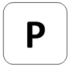 PREPARATION – Lists of actions are provided. These are associated with staff roles that need to be completed as part of the preparation stage of the data collection process.PREPARATION – Lists of actions are provided. These are associated with staff roles that need to be completed as part of the preparation stage of the data collection process.PREPARATION – Lists of actions are provided. These are associated with staff roles that need to be completed as part of the preparation stage of the data collection process.Acquisition Managers [AM]: Responsible for overseeing and planning the data acquisitionAcquisition Assistants [AA]: Responsible for performing tasks identified by the [AM] – distributing surveys / collecting material / retrieving cameras / disseminating information, etc.Technical Assistants [TA]: Responsible for installing acquisition devices and ensuring that they are appropriately configured.Data Collectors [DC]: Responsible for operating collection devices and/or making manual observations. Survey designers, interviewers, transcribers. Participant Observers (e.g., moving with the flow of an incident, responding with a population covertly, etc.)Data Extractors [DE]: Responsible for extracting the data/information from the storage media.Data Analysts [DA]: Responsible for interrogating the data-sets.Contact Point [CP]: Member of staff in host organization that has access/influence to the implementation of the procedure and is sufficiently senior to liaise with those with overall responsibility for the event.Active Staff [AS]: Those actively involved in the implementation of the procedure. Involved in guiding the behavior of the target population. Depending on the nature of the event, these may be staff of the host organization (i.e., accessed through the [CP]), or may be managed by the [AM] (e.g., during an experiment).Safety Staff [SS]: Those responsible for ensuring that the safety of the target population is not compromised during the event. The SS may be part of host organization, your team, or third parties.  Useful ReferencesExample MaterialROLEREQUIREMENTS  AMEnsure that [AS] have the necessary resources to conduct their activities. Ensure that they are familiar with procedure in place.Check for discrepancies/changes in the procedure. May require contact with [AS] and [CP] to clearly establish this.Establish whether other procedures currently employed (not directly related to the event) may influence the outcome. Establish availability of [AS] to implement procedure. Take measures to compensate, should the procedure be the responsibility of the [AM].Attend pre-event organization meeting, if planned. May require [AM] to liaise with [CP] for this.Establish ‘Go’ (that initiates the procedure) signal, ‘Abort’ signal (that indicates that the event has been abandoned or interrupted), and ‘Recall’ signal (that indicates that the event has ended). Communicate these signals to the rest of the team.Communicate changes to [TA] and [DC] should changes be required.AAFamiliarize self with procedure in place.Observe [AS] to gauge their activities.Report back to [AM] as necessaryTAFamiliarize self with procedure in place.Examine technological resources.May have to respond to instructions to [AM], should actions be required.Report back technological status and issues to [AM] as necessaryDCFamiliarize self with procedure in place.May have to respond to instructions to [AM], should actions be required.DEN/ADAN/AASFamiliarize self with procedure in place.Report to [AM], if the [AM] is responsible for the active staff. Otherwise, enact the procedure according to plan.SSConfirm that intended procedure is reasonable. Report back to [AM] and [CP], if need be.General IssuesHave [DC]/[DA]/[AA]/[TA] had prior access to procedural documentation?What documentation is to be available during the event?Do active members of staff carry reminders of expected duties?Is there procedural information available within the structure itself (signage, posters, etc.)?Sketches / Notes:Sketches / Notes:Useful ReferencesExample MaterialROLEREQUIREMENTSAMReceive information on potential behavioral issues; e.g., do they suspect that a specific route is not available. Relay to [TA] should technical resources need reallocation/adjustment. Relay to [DC] should their activities need modification.AAEstablish whether structure is being entered/accessed as expected. Are people entering the structure in an unexpected manner that might then influence the egress routes that they choose during an evacuation?Establish whether amenities/facilities are being used as normal just prior to event.Establish whether target population is engaged in the expected activities. TARespond to [AM] instructionsDCReport behavioral issues to [AM] that are immediately apparent – issues that might detract from the data acquisition activities.Respond to [AM]DEN/ADAN/AASReport issues to [AM] should they ariseRespond to [AM] as neededSSDoes any unexpected behavior increase safety concerns? Report back to [AM] and [CP] if need be.General Issues Ensure that the response of the target population is catered for by the data collection activities.Sketches / Notes:Sketches / Notes:Useful ReferencesExample MaterialROLEREQUIREMENTSAMLiaise with [CP] to ensure that event will proceed as planned. Inform [AA]/[TA]/[DC]/[AS] (if appropriate) of decision to proceed and/or any changes to the procedure.AAReceive instruction from [AM]TAReceive instruction from [AM]DCReceive instruction from [AM]DEN/ADAN/AASReceive instruction from [AM]SSMonitor impact of data acquisition activities on staff and target population. Report back to [AM] and [CP], if need be.General IssuesConfirm that the event is proceeding and that no high-level decisions have been made that will influence the outcome. Conduct meetings with principle actors who already know about the data acquisition process.Sketches / Notes:Sketches / Notes:Useful ReferencesExample MaterialROLEREQUIREMENTSAMReceive reports from [AA]AAEstablish whether current population attributes appear consistent with expectation. For instance, is the occupant population as expected on the day of the event?Take care not to pre-empt, prompt or influence the response of the target population.Inform [AM] of any serious discrepancies.TAN/ADCN/ADEN/ADAN/AASN/ASSEnsure that changes in the population (e.g., presence of small children) do not introduce new safety concerns. Report back to [AM] and [CP], if need be.General IssuesDetermine whether the population’s distribution and attributes are as expected.Sketches / Notes:Sketches / Notes:Useful ReferencesExample MaterialROLEREQUIREMENTSAMEnsure that the current conditions, and any recent changes to the procedures, activities, and resources in place, are able to meet the objectives set previously. AAReport back to [AM] any significant discrepancies from the data collection activities, response of the target population or procedure.TAReport back to [AM] any significant discrepancies from the data collection activities, response of the target population or procedure.DCReport back to [AM] any significant discrepancies from the data collection activities, response of the target population or procedure.DEN/ADAN/AASN/ASSIf there are changes to procedure, ensure that they do not adversely affect safety levels. Report back to [AM] and [CP], if need be.General IssuesDetermine whether the stated objectives can be met by the current conditions, plan and procedure.Sketches / Notes:Sketches / Notes:Useful ReferencesExample MaterialROLEREQUIREMENTSAMPrior to the commencement of the event, get confirmation from [AA] that the structure is appropriately configured (e.g., routes are available, doors locked/unlocked, etc.).Inform [DC]/[TA] of any serious discrepancies that require changes to the data collection activities.AADetermine whether current building attributes appear consistent with expectation; i.e., perform a walk through. Establish how the differences may influence performance.Make any configurational changes to the structural components, consistent with the predetermined plan.Take care not to pre-empt, prompt or influence the response of the target population.Inform [AM] of any serious discrepancies.TAReceive information from [AM].DCReceive information from [AM].DEN/ADAN/AASN/ASSEnsure that population is able to safely make use of the structure. Report back to [AM] and [CP], if need be.General IssuesOutcome: Determine whether the status of the structure is suitable for the data collection activities to take place.  Sketches / Notes:Sketches / Notes:Useful ReferencesExample MaterialROLEREQUIREMENTSAMPrior to the commencement of the event, get confirmation from [AA]/[TA] that the environmental conditions are as expected.Inform [DC]/[TA] of any serious discrepancies that require changes to the data collection activities.Check with [SS] to ensure conditions are reasonable and safe.AAIf environmental conditions are to be managed, configure equipment, etc. in accordance with the pre-determined plan, to achieve the desired results.Determine whether current environmental conditions are consistent with expectation. Establish how the differences may influence performance.Take care not to pre-empt, prompt or influence the response of the target population.Inform [AM] of any serious discrepancies.TAReceive information from [AM].Instructions may include resetting/reconfiguring equipment, should the environmental conditions be managed.DCReceive information from [AM].DEN/ADAN/AASN/ASSEnsure that the environmental conditions are reasonable and do not pose an unacceptable risk. Report back to [AM] and [CP], if need be.General IssuesOutcome: Assess whether the environmental conditions are as expected and the necessary remedial actions.Sketches / Notes:Sketches / Notes:Useful ReferencesExample MaterialROLEREQUIREMENTSAMEnsure data acquisition plan is distributed and that everyone is familiar with it and their role in it.Develop commencement signal.Ensure that room/space is available for meetings/discussions/interviews, etc.Arrive at meeting point.Provide current data acquisition plan to staff.Ensure  [AA]/[TA]/[DC] have resources available to complete pre-determined task.Ensure that [AA]/[TA]/[DC] are in the correct locations to perform their tasks.Communicate with [TA] to ensure that the equipment is appropriately configured.Provide instructions to [AA]/[DC] should actions be required.Perform a walkthrough of the structure and of the data collection resources to get an overview of [DC] activities.AACollect necessary documentation/resources for distribution to other staff.Arrive at meeting point.Respond to [AM] instructionsTACheck that necessary resources are available. Ensure that they are labeled correctly.Arrive at meeting point.Distribute communication devices.Distribute technical resources for installation.Ensure resources are in place, are accessible, operate according to expectation, are able to collect the necessary information, will survive the event, can be reasonably collected after the event.For video equipment, ensure it is functioning; charged; time synchronized; configured appropriately;  can be attached to necessary fitting; can be carried by the installer/operator;  can be operated by associated [DC]; ensure views/access is still reasonable; has sufficient storage media.Respond to [AM] instructionsDCArrive at meeting point.Collect documentation from [AA].Confirm communication devices.Ensure that all necessary manual equipment (e.g., stopwatches, pens, clipboards, bibs, etc.) are available.Receive final instructions from [TA] regarding the operation of any technological resources.Confirm that all of the material resources are in place at their location.Respond to [AM] instructionsDEN/ADAN/AASN/ASSEnsure that the practice/procedure does not compromise the safety of staff or the target population. Report back to [AM] and [CP], if need be.General IssuesN/ASketches / Notes:Sketches / Notes:EXECUTION – Lists of actions are provided. These are associated with staff roles that need to be completed as part of the execution stage of the data collection process.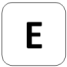 EXECUTION – Lists of actions are provided. These are associated with staff roles that need to be completed as part of the execution stage of the data collection process.Acquisition Managers [AM]: Responsible for overseeing and planning the data acquisitionAcquisition Assistants [AA]: Responsible for performing tasks identified by the AM – distributing surveys / collecting material / retrieving cameras / disseminating information, etc.Technical Assistants [TA]: Responsible for installing acquisition devices and ensuring that they are appropriately configured.Data Collectors [DC]: Responsible for operating collection devices and/or making manual observations. Survey designers, interviewers, transcribers. Participant Observers (e.g., moving with the flow of an incident, responding with a population covertly, etc.)Data Extractors [DE]: Responsible for extracting the data/information from the storage media.Data Analysts [DA]: Responsible for interrogating the data-sets.Contact Point [CP]: Member of staff in host organization that has access/influence to the implementation of the procedure and is sufficiently senior to liaise with those with overall responsibility for the event.Active Staff [AS]: Those actively involved in the implementation of the procedure. Involved in guiding the behavior of the target population. Depending on the nature of the event, these may be staff of the host organization (i.e., accessed through the CP), or may be managed by the AM (e.g., during an experiment).Safety Staff [SS]: Those responsible for ensuring that the safety of the target population is not compromised during the event. The SS may be part of host organization, your team, or third parties. Useful ReferencesExample MaterialROLEREQUIREMENTSAMReceive reports regarding current conditions.Review current conditions to determine appropriateness of acquisition plan.Implement acquisition plan.Remain in contact with [CP] to receive reports on progress of event and of data collection activities.AAProvide feedback to [AM] regarding current conditions.Remain in predetermined locations for next activity and remain in contact with [AM].TARemain with [AM] in contact with [AM] to provide technical support should the need arise.Remain in constant contact with [DC] staff.DCReceive instructions from [AM] regarding implementation of acquisition plan.Engage in data collection activities.Remain contactable during event in case of modifications.Report significant issues to [AM], especially those that impact response.DEN/ADAN/AASReceive instructions from [AM] regarding implementation of acquisition plan and the commencement of the event.Enact procedureSSSign off on procedure.General IssuesEnsure that the execution of the procedure is consistent with the data collection resources in place.Sketches / Notes:Sketches / Notes:Useful ReferencesExample MaterialROLEREQUIREMENTSAMModify procedure/acquisition plan should serious discrepancies occur between the expected and actual behavioral response.Inform [DC]/[AA] of any changes.AAContinue to observe response of population from pre-defined locations.Report significant discrepancies to [AM]TAN/ADCMake direct observations (qualitative and quantitative). Record observations on resources provided.Report significant issues to [AM], especially those that impact response.DEN/ADAN/AASManage response of target population according to procedural objectives. Receive instructions from [AM] regarding procedural modifications.SSMonitor conditions. Report back to [AM], if need be.General IssuesRecord the behavioral response.Sketches / Notes:Sketches / Notes:Useful ReferencesExample MaterialROLEREQUIREMENTSAMRemain in contact with [CP]. AAN/ATAN/ADCN/ADEN/ADAN/AASN/ASSProvide feedback to [AM], if need be.General IssuesEnsure that contact is maintained with contact points within the host organization to allow the event to proceed smoothly.Sketches / Notes:Sketches / Notes:Useful ReferencesExample MaterialROLEREQUIREMENTSAMModify procedure/acquisition plan should serious discrepancies occur between the expected and actual population attributes/distribution.AANote discrepancies/developments in the population during the event.Report serious discrepancies to [AM]TAN/ADCNote discrepancies/developments in the population during the event.Report significant discrepancies to [AM], especially those that impact response.DEN/ADAN/AASN/ASSMonitor situation. Report back to [AM], if need be.General IssuesRecord the status of the population during the event.Sketches / Notes:Sketches / Notes:Useful ReferencesExample MaterialROLEREQUIREMENTSAMGiven the nature of the event and the information/resources available, determine whether the data collection activities should be modified to cope for any discrepancies between the objectives and the conditions present. AARecord any discrepancies from the data collection activities, response of the target population or procedure.TARespond to technical discrepancies identified by [AM] between the data collected and the data desired and establish solutions.DCDepending on the nature of the event, the discrepancy could be reported back to the [AM] (if there is the possibility of correcting it), or clearly record discrepancies such that they can be accurately documented.DEN/ADAN/AASN/ASSN/AGeneral IssuesDetermine whether there are discrepancies between the current conditions, the data being collected and the stated objectives, and whether anything can be done about it.Sketches / Notes:Sketches / Notes:Useful ReferencesExample MaterialROLEREQUIREMENTSAMModify procedure/acquisition plan should serious discrepancies occur between the expected and actual structural status.AAMonitor changes to the status of the structure and record.Report serious discrepancies to [AM]TAMonitor changes to the status of the structure and record.Report serious discrepancies to [AM]DCMonitor changes to the status of the structure and record.Report significant discrepancies to [AM], especially those that impact response.DEN/ADAN/AASN/ASSMonitor structural conditions. Report back to [AM], if need be.General IssuesRecord the status of the structure during the event.Sketches / Notes:Sketches / Notes:Useful ReferencesExample MaterialROLEREQUIREMENTSAMModify procedure/acquisition plan should serious discrepancies occur between the expected and actual environmental conditions.AAMonitor changes to the status of the environment and record.Report serious discrepancies to [AM]TAMonitor changes to the status of the environment and record.Report serious discrepancies to [AM]DCMonitor changes to the status of the environment and record.Report significant discrepancies to [AM], especially those that impact response.DEN/ADAN/AASN/ASSMonitor conditions. Report back to [AM], if need be.General IssuesRecord the status of the environmental conditions during the event.Sketches / Notes:Sketches / Notes:Useful ReferencesExample MaterialROLEREQUIREMENTSAMReceive reports on data acquisition activitiesModify data collection activities and inform [AA] and [DC] if necessaryInform [TA] of technical issues should they arise.AA Respond to [AM] instructions as neededTA Respond to [AM] instructions as neededDCImplement data collection activities according to procedure. Report technical issues to [AM]Respond to instructions from [AM]DEN/ADAN/AASN/ASSN/AGeneral IssuesAcquire the data as per the acquisition plan.Sketches / Notes:Sketches / Notes:DATA EXTRACTION – Lists of actions are provided. These are associated with staff roles that need to be completed as part of the extraction stage of the data collection process.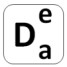 Acquisition Managers [AM]: Responsible for overseeing and planning the data acquisitionAcquisition Assistants [AA]: Responsible for performing tasks identified by the AM – distributing surveys / collecting material / retrieving cameras / disseminating information, etc.Technical Assistants [TA]: Responsible for installing acquisition devices and ensuring that they are appropriately configured.Data Collectors [DC]: Responsible for operating collection devices and/or making manual observations. Survey designers , interviewers, transcribers. Participant Observers (e.g., moving with the flow of an incident, responding with a population covertly, etc.)Data Extractors [DE]: Responsible for extracting the data/information from the storage media.Data Analysts [DA]: Responsible for interrogating the data-sets.Contact Point [CP]: Member of staff in host organization that has access/influence to the implementation of the procedure and is sufficiently senior to liaise with those with overall responsibility for the event.Active Staff [AS]: Those actively involved in the implementation of the procedure. Involved in guiding the behavior of the target population. Depending on the nature of the event, these may be staff of the host organization (i.e., accessed through the CP), or may be managed by the AM (e.g., during an experiment).Useful ReferencesExample MaterialROLEREQUIREMENTSAMHave clear script/timeline/storyboard of events/items that demarcate the extraction process.Provide guidance to the [DE] regarding events/attributes of interestLiaise between [TA] and [DE] as necessary.Monitor progress of [DE]. Compare with objectives.Assess issues of consistency between members of [DE] team.Take samples from [DE] team. Possibly have [DE] members work on same data sample for consistency check.AAN/ATAReceive guidance from [AM]Provide support to [DE] as necessaryDCN/ADEExtract data from media per extraction planHave a clear understanding of the overall objectives.Be familiar with the terms used to define the data being analyzed.Contact [AM]/[DC] for guidance on procedures employed, the procedure employed, the event and the definitions used.Report procedural/technical issues to [AM]DALiaise with [DE] – remain familiar with extraction procedure.ASN/AGeneral Issues[DE] should be mindful of other components of data acquisition timeline during the extraction phase. The procedure employed – the event timeline; i.e., where the extraction definitions fit into the overall plan.The overall data objectives. Are there discrepancies between the extraction terms, the data produced and the analytical objectives?The organizational limitationsThe behavioral response of the target population – determine whether there are discrepancies that make the extraction activities inappropriate.The structural/environmental/population conditionsThe data collection resources employedThe data acquisition planGeneral IssuesProvide a data-set that can be analyzed in a manner consistent with the overall objectives.Sketches / Notes:Sketches / Notes:DATA ANALYSIS – Lists of actions are provided. These are associated with staff roles that need to be completed as part of the analysis stage of the data collection process.DATA ANALYSIS – Lists of actions are provided. These are associated with staff roles that need to be completed as part of the analysis stage of the data collection process.Acquisition Managers [AM]: Responsible for overseeing and planning the data acquisitionAcquisition Assistants [AA]: Responsible for performing tasks identified by the AM – distributing surveys / collecting material / retrieving cameras / disseminating information, etc.Technical Assistants [TA]: Responsible for installing acquisition devices and ensuring that they are appropriately configured.Data Collectors [DC]: Responsible for operating collection devices and/or making manual observations. Survey designers, interviewers, transcribers. Participant Observers (e.g., moving with the flow of an incident, responding with a population covertly, etc.)Data Extractors [DE]: Responsible for extracting the data/information from the storage media.Data Analysts [DA]: Responsible for interrogating the data-sets.Contact Point [CP]: Member of staff in host organization that has access/influence to the implementation of the procedure and is sufficiently senior to liaise with those with overall responsibility for the event.Active Staff [AS]: Those actively involved in the implementation of the procedure. Involved in guiding the behavior of the target population. Depending on the nature of the event, these may be staff of the host organization (i.e., accessed through the CP), or may be managed by the AM (e.g., during an experiment).Useful ReferencesExample MaterialROLEREQUIREMENTSAMProvide guidance to the [DA] regarding events/attributes of interestLiaise between [DE] and [DA] as necessaryReceive sample of analyzed data for review.Modify approach as needed.AAN/ATAProvide general technological guidance as requested.DCDEReceive guidance from [AM]Provide support to [DA] as necessaryRespond to queries from [AM]/[DA] regarding analytical activitiesDAHave a clear understanding of the overall objectives. Do the tools/techniques employed achieve these objectives?Be familiar with the terms used to define the data being analyzed. This is critical to appropriately analyze and present data.Have a detailed understanding of the analytical tools employed – the functionality/limitations of the tools being employedContact [AM]/[DC] for guidance on procedures employed, the procedure employed and the event.Analyze data per analytical procedure.ASN/AGeneral Issues[DA] should be mindful of other components of data acquisition timeline during the analytical phase. The procedure employed – the event timelineThe overall data objectivesThe organizational limitationsThe behavioral response of the target populationThe structural/environmental/population conditionsThe data collection resources employedThe data acquisition planThe extraction planProduce data in accordance with overall objectives.Sketches / Notes:Sketches / Notes:Appendix C: DATA TEMPLATE – LEVEL 1 DOCUMENTDATA TEMPLATE: Level 1 DocumentOVERVIEW: OVERVIEW OF BEHAVIORAL COMPONENTS ADDRESSED AND NATURE OF THE FINDINGSOVERVIEW: OVERVIEW OF BEHAVIORAL COMPONENTS ADDRESSED AND NATURE OF THE FINDINGSOVERVIEW: OVERVIEW OF BEHAVIORAL COMPONENTS ADDRESSED AND NATURE OF THE FINDINGSOVERVIEW: OVERVIEW OF BEHAVIORAL COMPONENTS ADDRESSED AND NATURE OF THE FINDINGSOVERVIEW: OVERVIEW OF BEHAVIORAL COMPONENTS ADDRESSED AND NATURE OF THE FINDINGSCONTENTPRE-CUE PHASEPRE-RESPONSE PHASERESPONSE PHASEPOST-RESPONSE PHASENUMERICALDESCRIPTIVEA. BACKGROUND INFORMATION – OVERVIEW OF DATA SOURCEOrganizationNamePrimary Function of OrganizationSecondary Function of Organization123AccuracyXCommentSpecific DateEstimated (Prior To)UnknownXXXXEmpirical DataModel Dev./Valid./Calib.Theory Dev.Exam. Specific FactorCode DevelopmentSpecific Application Performance IssueIncident InvestigationOtherGeneral Description of ObjectiveGeneral Description of ObjectiveGeneral Description of ObjectiveGeneral Description of ObjectiveGeneral Description of ObjectiveGeneral Description of ObjectiveGeneral Description of ObjectiveGeneral Description of ObjectiveB.SUMMARY INFORMATION – OVERVIEW OF DATA CONTENTIndependent VariablesDependent VariablesOriginal Keywords:Terms Derived From Associated Text: Parent / Inserted Terms:C. PROCEDURE-DESCRIPTION OF NATURE OF EVENT AND PROCEDURE EMPLOYED TO MANAGE RESPONSE OF TARGET POPULATIONEvent TypexDetailsActual IncidentLINKUnannounced DrillLINKQuasi-Announced DrillLINKAnnounced DrillLINKExperimental TrialLINKSimulationLINKCase StudyLINKGeneral Circulation / Non-emergency OperationLINKIngressLINKOtherLINKDescription: Description: Description: LINKAdditional Resources: Images / Schematics / Documents/ Timeline / StoryboardAdditional Resources: Images / Schematics / Documents/ Timeline / StoryboardAdditional Resources: Images / Schematics / Documents/ Timeline / StoryboardLINKXDetailsProcedure EmployedProcedure EmployedType of ProcedureNon-Emergency/Emergency/ Experimental / Imposed / Ad hocLINKKey Steps in ProcedureLINKRoutes Available to Proc.LINKRoutes Lost to Proc.LINKRoutes Actually UsedLINKKey Locations/Areas Involved in the ProcedureLINKDegree of ManagementManaged / Unmanaged / Controlled / UncontrolledLINKDegree of Prior KnowledgeAnnounced / UnannouncedLINKTimingPhased / SimultaneousLINKInvolvement of SpaceComplete / Full-Scale / Partial / Selective / ZonedLINKUnspecified / OtherLINKActive Staff ResponsibilitiesLINKIntended Target Population ActivitiesLINKOther Procedures in Place (Operation, Security, Emergency, etc.)LINKOutside InterventionLINKDescription:Description:Description:Description:LINKAdditional Resources: Images / Schematics / Timeline / StoryboardAdditional Resources: Images / Schematics / Timeline / StoryboardAdditional Resources: Images / Schematics / Timeline / StoryboardAdditional Resources: Images / Schematics / Timeline / StoryboardLINK[PR1]XDetailsPreparationDocumentationLINKDrills (Approach Adopted / #)LINKTrainingLINKPrevious IncidentsLINKDescription:Description:Description:Description:LINKAdditional Resources: Images / Schematics / Timeline / StoryboardAdditional Resources: Images / Schematics / Timeline / StoryboardAdditional Resources: Images / Schematics / Timeline / StoryboardAdditional Resources: Images / Schematics / Timeline / StoryboardLINKXDetailsTechnological ResourcesTechnological ResourcesNotification System(Coverage / Audibility / Intelligibility, etc.)LINKSignage SystemLINKVisual SystemLINKDistributed Systems (Pagers, Cell, PDAs, etc.)LINKMonitoring SystemsLINKCommunication SystemsLINKEmergency LightingLINKAssembly PointsLINKSuppression SystemLINKDetection SystemLINKPassive SystemLINKFire-Fighting EquipmentOtherLINKDescription:Description:Description:Description:LINKAdditional Resources: Images / Schematics / Timeline / StoryboardAdditional Resources: Images / Schematics / Timeline / StoryboardAdditional Resources: Images / Schematics / Timeline / StoryboardAdditional Resources: Images / Schematics / Timeline / StoryboardLINKXDetailsHuman ResourcesHuman ResourcesStaff Levels AvailableLINKStaff TrainingLINKStaff ExperienceLINKStaff ActivitiesLINKStaff Roles/Hierarchy / StructureLINKStaff DistributionLINKEmergency RespondersLINKDescription:Description:Description:Description:LINKAdditional Resources: Images / Schematics / Timeline / StoryboardAdditional Resources: Images / Schematics / Timeline / StoryboardAdditional Resources: Images / Schematics / Timeline / StoryboardAdditional Resources: Images / Schematics / Timeline / StoryboardLINKD.STRUCTURE – THE PHYSICAL SPACE IN WHICH THE EVENT TOOK PLACEXDetailsNameLINKAddress / LocationLINKAge of StructureLINKSurrounding Areas / BuildingsLINKType of structure / Occupancy TypeLINKDimensions (Height / Footprint / Area)LINKFire HistoryLINKConstruction HistoryLINKExercise/Experiment/Drill HistoryLINKNo. of Rooms / FloorLINKNo. of FloorsLINKNo./Config. of StairwellsLINKNo./Config. of ElevatorsLINKNo./Config.. of EscalatorsLINKNo./Config. of RampsLINKNo./Config. of TravelatorsLINKNo./Config. of TunnelsLINKNo./Config. of ExitsLINKGeneral Floor Layout (Internal Separation / Exit Visibility / Configuration)LINKPerimeter Access ( Ext.Exits / Security / Main Exits / Access Management)LINKNotification Equip. (Audio)LINKNotification Equip. (Visual)LINKSuppression SystemLINKDetection SystemLINKGuidance Equip.LINKDescription:Description:Description:LINKAdditional Resources: Images / Schematics / Timeline / StoryboardAdditional Resources: Images / Schematics / Timeline / StoryboardAdditional Resources: Images / Schematics / Timeline / StoryboardLINK[SD1]E.POPULATION – DESCRIPTION OF THE TARGET POPULATION SUBJECT TO THE PROCEDUREXDetailsSituationSituationSizeLINKDistribution/LocationLINKActivitiesLINKState/AlertnessLINKCommitment to activitiesLINKEngagement / FocusLINKRelationship to StructureRelationship to StructureTime spent in structureLINKParticipantsLINKResidentsLINKOccupantsLINKTransientLINKAttributesAttributesGender InfoLINKAge InfoLINKInitial Location / DistributionLINKHeightLINKWeightLINKImpairments / ImpedimentsImpairments / ImpedimentsVisual ImpairmentsLINKAural ImpairmentsLINKCognitive ImpairmentsLINKExisting Health Issues (Obesity, Pregnancy, etc.)LINKIncident-Related Health IssuesLINKIncident-Related Health FatalitiesLINKFitness / FatigueLINKEncumbranceLINKFamiliarityFamiliarityKey ingress pointsLINKKey internal facilitiesLINKKey egress pointsLINKRoutine Use of SpaceLINKAccess RestrictionsLINKSocial/Cultural AttributesSocial/Cultural AttributesNature of social/role structureLINKDescription of groups[Social / Familial / Employment / Unfamiliar, etc.]LINKSize of social groupsLINKNative LanguageLINKEducation LevelLINKCultural Issues[E.g., familiarity with safety / security culture, etc.]ExperienceExperiencePrior TrainingLINKExperience with DrillsLINKExperience with Prior IncidentsLINKFamiliarity with StructureLINKTime spent in structureLINKProcedural ResponsibilitiesLINKDescription:Description:Description:Description:LINKAdditional Resources: Images / Schematics / Timeline / StoryboardAdditional Resources: Images / Schematics / Timeline / StoryboardAdditional Resources: Images / Schematics / Timeline / StoryboardAdditional Resources: Images / Schematics / Timeline / StoryboardLINKF.ENVIRONMENTAL CONDITIONS – ENVIRONMENTAL CONDITIONS IN WHICH THE EVENT TOOK PLACEDetailsInternalXLINKTemperatureLINKRadiative FluxLINKSmokeLINKVisibilityLINKDebrisLINKLighting (Ambient / Emerg.)LINKNoiseLINKWaterLINKDamage to StructureLINKNarcotic Gas: HCNLINKNarcotic Gas: COLINKNarcotic Gas: CO2LINKNarcotic Gas: Low O2LINKNarcotic Gas: OtherLINKIrritant Gas: AcroleinLINKIrritant Gas: FormaldehydeLINKIrritant Gas: HClLINKIrritant Gas: HBrLINKIrritant Gas: NO2LINKIrritant Gas: SO2LINKIrritant Gas: HFLINKIrritant Gas: OtherLINKCBRN: ChemicalLINKCBRN: BiologicalLINKCBRN: RadiologicalLINKCBRN: NuclearLINKExternalLINKWeatherLINKOtherLINKDescriptionDescriptionDescriptionDescriptionLINKAdditional Resources: Images / Schematics / Timeline / StoryboardAdditional Resources: Images / Schematics / Timeline / StoryboardAdditional Resources: Images / Schematics / Timeline / StoryboardAdditional Resources: Images / Schematics / Timeline / StoryboardLINK[EC1]G. DATA PROCESSING – DESCRIPTION OF THE COLLECTION, EXTRACTION AND  ANALYSIS PROCESSES AND THE RESOURCES INVOLVEDTechniqueXResources EmployedData CollectedAssumed Degree of AccuracyManual ObservationLINKVideo Cameras IntroducedLINKStill PhotographLINKCCTVLINKSensorsLINKSurveyLINKInterviewsLINKParticipant ObservationLINKSimulationLINKSecondary Material (Reviewed)LINKOtherLINKDescription:Description:Description:Description:Description:LINKAdditional Resources: Images / Schematics / Timeline / StoryboardAdditional Resources: Images / Schematics / Timeline / StoryboardAdditional Resources: Images / Schematics / Timeline / StoryboardAdditional Resources: Images / Schematics / Timeline / StoryboardAdditional Resources: Images / Schematics / Timeline / StoryboardLINK[DCR1]LINKLINKPerformanceComponent Represented[Behavioral response, population, procedural, environmental, organizational, structuralcomponent, etc.]# of observ. / data-pointsNature[ e.g., whether the data presented are quantitative, quantitative, etc.]Scope[factors that are addressed in the observations]Refinement[e.g., whether the data are at the individual level, a section of the population, entire population, etc]Format[ e.g., raw data points, curves, average, range, etc.]Unit[m,m/s, p/m2, etc]LINKLINKLINKLINKDescription: LINKAdditional Resources: Images / Schematics / DocumentsLINKH. EVENT TIMELINE: DESCRIPTION OF EVENT EVOLUTIONSupporting ImagesEvent/Incident TimelineEvent/Incident TimelineIntended Event ProcedureAct.  Proc. Events / ResponsePopulation StatusStructural StatusEnviron. StatusData ActivitiesSupporting ImagesPre-Eventt-1Pre-Cue (Initial Conditions)t0Pre-Responset1Responset2Endt3Post-Responset4Post-Eventt5LINK [IP1]LINK[AP1]LINK[SS1]LINK[ES1]LINK[PS1]LINK[DA1]Description:Description:Description:Description:Description:Description:Description:Description:Description:Description:Description:LINKLINKAdditional Resources: Images / Schematics / Timeline / StoryboardAdditional Resources: Images / Schematics / Timeline / StoryboardAdditional Resources: Images / Schematics / Timeline / StoryboardAdditional Resources: Images / Schematics / Timeline / StoryboardAdditional Resources: Images / Schematics / Timeline / StoryboardAdditional Resources: Images / Schematics / Timeline / StoryboardAdditional Resources: Images / Schematics / Timeline / StoryboardAdditional Resources: Images / Schematics / Timeline / StoryboardAdditional Resources: Images / Schematics / Timeline / StoryboardAdditional Resources: Images / Schematics / Timeline / StoryboardAdditional Resources: Images / Schematics / Timeline / StoryboardLINKLINKI. RESULTS – DATA COLLECTEDTabular RepresentationTabular RepresentationGraphical RepresentationGraphical RepresentationAnimated RepresentationAnimated RepresentationNarrative RepresentationNarrative RepresentationNarrative RepresentationRaw dataLINKLINKLINKLINKCompiled dataLINKLINKLINKLINKExtrapolated dataLINKLINKLINKLINKSimulated DataLINKLINKLINKLINKReported DataLINKLINKLINKLINKDetailed Description:Detailed Description:Detailed Description:Detailed Description:Detailed Description:Detailed Description:Detailed Description:Detailed Description:LINKLINKOther Forms of Data Representation:Other Forms of Data Representation:Other Forms of Data Representation:Other Forms of Data Representation:Other Forms of Data Representation:Other Forms of Data Representation:Other Forms of Data Representation:Other Forms of Data Representation:LINKLINKAdditional Resources (Timelines, Storyboards, Photographs, Commentary Recordings, Related Material, etc.)Additional Resources (Timelines, Storyboards, Photographs, Commentary Recordings, Related Material, etc.)Additional Resources (Timelines, Storyboards, Photographs, Commentary Recordings, Related Material, etc.)Additional Resources (Timelines, Storyboards, Photographs, Commentary Recordings, Related Material, etc.)Additional Resources (Timelines, Storyboards, Photographs, Commentary Recordings, Related Material, etc.)Additional Resources (Timelines, Storyboards, Photographs, Commentary Recordings, Related Material, etc.)Additional Resources (Timelines, Storyboards, Photographs, Commentary Recordings, Related Material, etc.)Additional Resources (Timelines, Storyboards, Photographs, Commentary Recordings, Related Material, etc.)LINKLINKLINKLINKModifierIVRelationshipModifierDVStrengthMiscellaneousLINK   [TD1]LINKLINKLINKDATA TEMPLATE: Level 2 DocumentsPR1: Documents Relating to the Procedural Response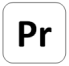 Description: Event Procedures / Experimental Procedure / SchematicsSD1:Structural Details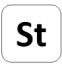 Description: Schematic / Architectural Diagrams / Photographic EvidenceEC1:Environmental Conditions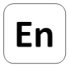 Description: Schematic / Architectural Diagrams / Photographic EvidenceDCR1:Data Collection Resources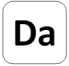 Description: Information on data collection resource locations / specification / catchment areas / managementIP1:Intended Event ProcedureIP1:Intended Event ProcedureIP1:Intended Event ProcedurePre-EventPre-EventDescription (t-11)Description (t-12)Description (t-13)Pre-Cue (Initial Conditions)Pre-Cue (Initial Conditions)Description (t01)Description (t02)Initial Conditions (t03)Pre-ResponsePre-ResponseDescription (t11)Description (t12)Description (t13)ResponseResponseDescription (t21)Description (t22)Description (t23)End ConditionsEnd ConditionsDescription (t31)Description (t32)Description (t33)Post-ResponsePost-ResponseDescription (t41)Description (t42)Description (t43)Post-EventPost-EventDescription (t51)Description (t52)Description (t53)RETURN TO MAIN DOCUMENTRETURN TO MAIN DOCUMENTRETURN TO MAIN DOCUMENTRETURN TO MAIN DOCUMENT	AP1:	Actual  Procedural Events / Response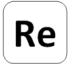 	AP1:	Actual  Procedural Events / Response	AP1:	Actual  Procedural Events / ResponsePre-EventPre-EventDescription (t-11)Description (t-12)Description (t-13)Pre-Cue (Initial Conditions)Pre-Cue (Initial Conditions)Description (t01)Description (t02)Initial Conditions (t03)Pre-ResponsePre-ResponseDescription (t11)Description (t12)Description (t13)ResponseResponseDescription (t21)Description (t22)Description (t23)End ConditionsEnd ConditionsDescription (t31)Description (t32)Description (t33)Post-ResponsePost-ResponseDescription (t41)Description (t42)Description (t43)Post-EventPost-EventDescription (t51)Description (t52)Description (t53)RETURN TO MAIN DOCUMENTRETURN TO MAIN DOCUMENTRETURN TO MAIN DOCUMENTRETURN TO MAIN DOCUMENTSS1:Structural StatusSS1:Structural StatusSS1:Structural StatusPre-EventPre-EventDescription (t-11)Description (t-12)Description (t-13)Pre-Cue (Initial Conditions)Pre-Cue (Initial Conditions)Description (t01)Description (t02)Initial Conditions (t03)Pre-ResponsePre-ResponseDescription (t11)Description (t12)Description (t13)ResponseResponseDescription (t21)Description (t22)Description (t23)End ConditionsEnd ConditionsDescription (t31)Description (t32)Description (t33)Post-ResponsePost-ResponseDescription (t41)Description (t42)Description (t43)Post-EventPost-EventDescription (t51)Description (t52)Description (t53)RETURN TO MAIN DOCUMENTRETURN TO MAIN DOCUMENTRETURN TO MAIN DOCUMENTRETURN TO MAIN DOCUMENTES1:Environmental StatusES1:Environmental StatusES1:Environmental StatusPre-EventPre-EventDescription (t-11)Description (t-12)Description (t-13)Pre-Cue (Initial Conditions)Pre-Cue (Initial Conditions)Description (t01)Description (t02)Initial Conditions (t03)Pre-ResponsePre-ResponseDescription (t11)Description (t12)Description (t13)ResponseResponseDescription (t21)Description (t22)Description (t23)End ConditionsEnd ConditionsDescription (t31)Description (t32)Description (t33)Post-ResponsePost-ResponseDescription (t41)Description (t42)Description (t43)Post-EventPost-EventDescription (t51)Description (t52)Description (t53)RETURN TO MAIN DOCUMENTRETURN TO MAIN DOCUMENTRETURN TO MAIN DOCUMENTRETURN TO MAIN DOCUMENTPS1:Population Status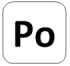 PS1:Population StatusPS1:Population StatusPre-EventPre-EventDescription (t-11)Description (t-12)Description (t-13)Pre-Cue (Initial Conditions)Pre-Cue (Initial Conditions)Description (t01)Description (t02)Initial Conditions (t03)Pre-ResponsePre-ResponseDescription (t11)Description (t12)Description (t13)ResponseResponseDescription (t21)Description (t22)Description (t23)End ConditionsEnd ConditionsDescription (t31)Description (t32)Description (t33)Post-ResponsePost-ResponseDescription (t41)Description (t42)Description (t43)Post-EventPost-EventDescription (t51)Description (t52)Description (t53)RETURN TO MAIN DOCUMENTRETURN TO MAIN DOCUMENTRETURN TO MAIN DOCUMENTRETURN TO MAIN DOCUMENTDA1: Data ActivitiesDA1: Data ActivitiesDA1: Data ActivitiesPre-EventPre-EventDescription (t-11)Description (t-12)Description (t-13)Pre-Cue (Initial Conditions)Pre-Cue (Initial Conditions)Description (t01)Description (t02)Initial Conditions (t03)Pre-ResponsePre-ResponseDescription (t11)Description (t12)Description (t13)ResponseResponseDescription (t21)Description (t22)Description (t23)End ConditionsEnd ConditionsDescription (t31)Description (t32)Description (t33)Post-ResponsePost-ResponseDescription (t41)Description (t42)Description (t43)Post-EventPost-EventDescription (t51)Description (t52)Description (t53)RETURN TO MAIN DOCUMENTRETURN TO MAIN DOCUMENTRETURN TO MAIN DOCUMENTRETURN TO MAIN DOCUMENTModifierIVRelationshipModifierDVStrengthMiscellaneous[TERM][TERM]Example©, Is correlated with /proportional toWalking Speed (flat) © Walking Speed(stair)AND (^) | OR(V)Is approximately equal toMovement rates in airports  Movement rates in other transport terminals≡Is equivalent toPre-Movement time ≡ Pre-Evacuation time ≡ Pre-Response time≤ ≥ < >Greater/less thanStair (up) speed < Stair (down) speed↑↓Impact on variable – increase / decrease↑Pre-Evacuation timesLeads to/implies↓Information  ↑Pre-Response timesPlaced in Relationship or Miscellaneous=Is equal toMax(ρ) = 0.92 m2/m2MAX|AVG|MINMaximum | Average | MinimumMax(ρ) = 0.92 m2/m2Avg(ρ) = 0.45 m2/m2Min(ρ) = 0.22 m2/m2There exists ρ > 0.9 m2/m2ThereforePlaced in Relationship or Miscellaneous columns Because Placed in Relationship or Miscellaneous columns↙Connected to next linePlaced in Miscellaneous column to connect adjoining linesAppendix D: KEYWORD EQUIVALENCE CLASSESPOPULATION [Population]/ [crowd/ group/collective/mass/herd/mob/aggressive mob/casual crowd/audience/gathering/cluster/herd/ community/collective/alliance/flock/people] [size]/ [Population numbers / Number / Loading] [distribution] / [location/ initial location/Initial distribution/clustered/grouped/even] [nature][Handicapped population / Able-bodied population / Gender distribution / Homogeneous / Heterogeneous / Age distribution / Impaired / with Impairments /diverse/uniform/equal/similar /different/ casual/ cohesive/ expressive/ aggressive/competitive/cooperative] [Group]Group [Size] Group [Distribution]Actions of surrounding population can act as Event-Specific External Cues upon the Decision-Making process.INDIVIDUAL –component of a population or a group[Individual]/ [Passenger / Pax / Agent / Pedestrian / Occupant / Person / Patrons / Residents / Building Occupants / Confederates / Significant Others / Participants / Volunteers / Associates / Helpers / Avatar/ Spectator / Automaton/ Steward / Marshal / Fire Marshal/ Fire Fighter/ Responder/ Helper/Guards / Carer/Leader/ Responders / Movers / Walkers /Crawlers / Runners]Individual [Characteristics]/ [occupant characteristics / person characteristics / person attributes/ occupant limitations/ individual capabilities/traits]PRE-EVENT: PHYSICAL ATTRIBUTES[Physical Attributes] / [Physical Capabilities / Physical Factors/ Physical Condition] [Demographic-[Age] /Children/ Elderly/Adult/Youth/Child/Adolescent] [Gender]/[Sex]  [Physical Condition/Constitution/Health/ Status/Well-Being/Vigor/Condition/Existing Health Issues][Height] [Weight]/[Stature /Bulk/Depth / Body Plan / Individual Footprint/ Pedestrian Area/  Projection/Dimensions/ Shoulder Width / Body Ellipse][Horizontal Walking [Speed] / Free Speed / Desired Speed /[Horizontal] Speed /Stair Ascent / Stair Descent/Stair Descent Device / Vertical Walking Speed / Inclined Walking Speed / Individual Velocity/ Walking Velocity /Acceleration / Jogging Speed / Locomotion Speed/[Ascending] Speed / [Descending] Speed / Free-Flow Walking Speed][Gait/Stride / Step Length][Vulnerabilities / Limitations / Weaknesses / Strengths / Abilities / Capabilities / Issues / [Impairments] /[Susceptibility]/ [Sensory] [Visual]Ly Impaired/ [Blind/Color Blindness/Myopia/Partial Sighted/ Vision / Vision Impairment/Visual Field] [Hearing] Impaired - Deaf/Hearing Loss/Hearing Limited] [Mobility] (Impaired)/  Disabled / Slow Movement/ Encumbered/ Fitness /Mobility Limitations / Handicap/ Mobility Level /Lame/ Mobility Aid/ Wheelchair / Frame /Walking Stick/Crutches/Walking Aid][Fatigue]/ Tiredness/Health Issues / Pregnancy / Encumbrance / Clothing /Physical Disability/ Able/ Obesity]PRE-EVENT: COGNITIVE ATTRIBUTES [Cognitive Attributes]/ [Cognitive Factors / Cognitive Capabilities] [Mentally Impaired/Slow / Backward/ Retarded] / [Cognitively Impaired]/ [Cognitive Impairment][Intelligence / IQ] / [Cognitive Skills]/ [Education/Memory/Recollection/Spatial Awareness/Cognitive Mapping/Orientation/Ignorance][Language/Skills / Native Language/Comprehensive / Mother Tongue][Patience/Impatience/ Drive / Motivation / Energy/Impetus/Urgency/Aggression]PRE-EVENT: EXPERIENCES[Experience]/[Familiarity]/[Use]/[Training]/[Expertise]/[Habituation/Memories/Recall][Role]/[Status/Responsibility/ Social Affiliation/ Status/Seniority/Authority/Cultural Factors/Social Affinity /Social Factors/Identity /Culture/Association/Belonging]/[Social Attributes]/[Cultural Attributes][Organizational Characteristics] / [Hierarchy/Organization/Social Structure/Social Network/Social Affiliation/Social Position/Job Title/Occupant Groups/Social Groups/Role Structure/Power Structure/Cultural Context/Seniority/Junior/Power/ Influence/Command/Dominance/Role Structure/Organizational Hierarchy/Management/Staff/ Employer/Employee/Credibility/Authority/Responsibility/ Jurisdiction/ Control/Work Environment/Social Environment/Familial Setting/Domestic/Social Setting/Social Environment/Public /Private/Formal/Informal/ Residential/Resident/Transient/Frequent Visitor/Managed/Supervised/ Unsupervised/ Related/ Connected/Friends/Acquaintances/ Socially Significant/Strangers/Unfamiliar/ Distant/ Neighbors/ Associates/ Colleagues/ Relation (Father, Mother, Daughter, Son)/ Extended Family / Nuclear Family] EVENT SPECIFIC SITUATIONAL FACTORS [Active / Passive/Involved/Uninvolved][State] / [Alertness/Status/ Mental Alertness/Asleep/Tired/Unconscious/Awake]/ [Intoxication]/[Drunkenness/Alcohol Impairment/Sensory Access] [Posture/Stance/Upright/Crawling][Location]/[Position/Situation/][Proximity To Others/Surrounding Population/Alone/Isolated/In-A-Group/Associated][Actions/[Activity]/Current Activities/Current Actions][Attention/ Attraction /(Level Of)[Engagement]/ [Interest/ Concentration/ Focus/ Distraction/ Level Of Investment In Activity][Awareness/Alertness/Attentiveness][Commitment]/[Reluctance To Leave/Reluctance To Disengage][Dress/Footwear / Clothing / Encumbrance / Shoes / Spectacles / Glasses/Visual Aids/Outfit/Baggage/Luggage][Comfort / Discomfort][Exposure Induced Impairments]/[Injury / Casualty / [Fatality]/ Heat Stress / FED/  Death/Trauma/Exposure/Temperature Exposure/Hyperthermia/Hypothermia] EVENT SPECIFIC EXPERIENCES [DECISION-MAKING PROCESS]/[Individual Decision Process/RRI/BDI (Belief-Desire-Intention)/PIA][Stress Psychological Stress/ Anxiety/Time Pressure/Time Constraints/Tunnel Vision/Focus]Disorientation /Orientation][Perception]/[Self-Perception/Threat Perception / Perception Of Threat/Ambiguous Information/Perceptual Capacity/Cue Attenuation/Information Landscape/Exposure/Self-Aware/Threat Perception][Cue] /[ Cue Credibility/Applicability/Ownership/Visual / Verbal Cues/Social Perception /Social Response/Physical Perception/ Rumors /Signal /Peer Influence / Peer Pressure/ Observable Occupant Actions/Social Awareness /Observed Cue/ Physical Cue/Social Cue/Ambiguous Cue/Fire Cue/ Identify/ Perceive/External Cue/Internal Cue/Sound/Crackle/Burning/ Unfamiliar(Noise/Sound/Smell/Feeling/Sensation)][Interpretation]/[Understanding/Integration/Cue Assessment / [Situation Awareness] / Recognition / Awareness /Deliberation/Situational Awareness][Analysis] / [Bounded Rationality/Evaluate/ Validate/ Commitment/ Reassessment/Information Processing/Problem-Solving/(Internal/Mental)Simulation / Estimation/Optimizing/Satisficing /Feedback/ Reasonable/Rational / Response Selection/ Action Selection/Act/Action Refinement/Processing/Solving/Creating/ Responding/Verification][Response] [Behavioral Response/Person Flight/Hysteria / Antisocial Behavior / Mass Hysteria / Collective Behavior / Negative Panic/ Panic / Evacuation Inertia / Panic/Craze/Flight/Negative Panic/Irrational/Competitive/Selfish/Amoral/Non-Responsive/Inaction/ Fight/Flight /Flight Response][Deference/Altruistic Behavior/Non-Competitive / Cooperative/Altruism /Route Choice/ Unsocial Behavior/Panic Flight/Qualitative / Quantitative Decisions]Response: Action RelatedThe high-level ‘placeholder’ terms presented at the head of the following action descriptions represent the associated actions, removed from the context of the action itself; i.e., in a general form. Therefore, the high-level terms should be able represent the set of related actions with the appropriate changes to the object/subject and a more specific, but related, verb.([Assess] |[Commence]|[End]| [Modify]|[Maintain]) [Action][Movement/ Misstep/Overstep/Understep /  Slip / Fall / Trip /Stumble]/ [Rush / Hurry / Motivated Movement/Run/Sprint]/[ Follow Other / Follow Leader / Go For Help / Investigate Fire / Involuntary Action/ Wait / Wait For Help / Escape / Leave Area /Evacuate Self / Self Evacuate / Seek Refuge / Wait /Control Situation / Move /Escape/ Traverse / Travel /  Movement Through Smoke / Notifying Others / Beginning To Evacuate / Continuing/ Relocating]/[Shuffle/Push /Sway / Shuffle / Body Sway/Forward/Lateral Direction /Forward/Lateral Movement /Jostle] / [Bypassing / Overtaking/ Action Choice/ Assist]/ Local Navigation / Non-Egress Activities/Normative Actions/Panic Behavior/Human Response]([Modify]|[Maintain])[Objective][Exit Change / Redirection /Adapt / Direction Of Movement / Trajectory / Direction / Angle/ Desired Direction / Target / Direction/ Destination/Bearing/Goal Change/Lose Task/Maintain Task /Path Adopted/ Path Choice/ Path Selection /Travel Path / Travel Route / Route Choice/ Expectation / Goal/ Objectives / Goals / Targets/Referents/Intentional ]/ [Purposeful/Purposive/Convention / Norms / Mores/Convenience/Normalcy Bias]Response: Information Related([Emit] | [Receive] | [Update] | [Process] | [Interpret] | [Seek ]) [Information][Call For Help/ Seek / Seek Others /Investigate / Communicate /Search/Warn / Ignore / Reaction / Seeking Additional Information /Searching For Others /Wayfind / Communication/ Route Navigation / Wayfinding / Route Selection/Exit Choice / Exit Choice Decision]Response: Social Interaction([Give]|[ Receive]) [Aid]/[Aid Self][Provide Assistance / Help Others/Lift Person/Lift Patient/Support/Tend/Carry/Push/Force/ Assist/Lift/Fireman’s Lift]Response: Object Related ([Collect] | [ Deposit] | [Use]) [Object][Mitigate Fire / Collect Items /Fight Fire /Operate Extinguisher/Carry/Pick Up/Smash/Drop/ Throw/Spray/Lock/Unlock/Don/Discard/Jam]STRUCTUREThe structure is categorized as a Pre-Event External Factor for the individual; i.e., it existed prior to the event.[Structure] / [Building / Construct ][Structural Characteristics]/[Building Characteristics / Architectural Characteristics/ Building Design / Floor Layout/ Age/Construction Date/Modifications/Fire History/Surrounding Areas/Construction/Exit Configuration/Exit Access/Perimeter Access/Security Levels/Security Access/Restricted Areas/Access Management][Configuration] /[Geometry / Architecture / Complexity /Building Layout /Visual Access /Structure Layout / Floor Layout/ Spatial Organization/ (Stair/Escalator/Tunnel/ Ramp/Doorway/ Travelator) Configuration (Number, Location)/Internal Configuration][Evacuation Route / Egress Route/ Exit Location / Number Of Exits/ Component][Discharge/Redundancy/Remoteness](Occupancy) [Type] /[Use/ High-Rise / Mid-Rise/Low-Rise/Skyscraper / Office / Hotel /Public Building / Office / Multi-Apartment / Residence / Domestic/Assembly/Assembly Occupancy / Stadium/ Tunnel/ Arena/Theatre/Cinema/Festival Seating/Grandstand / Heritage Site / Monument / Nightclub / Bar / Club / Sports Facility/ Conference Hall/Outdoor/Temporary Structure / Base / Military Base-Facility/Correctional Facility/Prison/School/University/Library/ Concert Hall / Cabaret / Factory/ Warehouse / Industrial Site / Plant/ Hospital / Reserved Seating Event/ Sport Event/ Terracing / Transport Terminal / Airport/ Rail Station/ Bus Terminal/Bus Stop/Bus Station/ Venue/ Outdoor/Outside Event/ Street/ Venue][Height]/[Number Of Floors]/ Dimensions / Footprint/Plan/Floor [Area] /Space/Available Space/Boundary /Occupiable Space]STRUCTURAL COMPONENTThis focuses on structural components that are related to movement. Structural components are categorized as a Pre-Event External Factors.Structural Component[Floor] / [Level / Refuge Floor / Elevator Floor / Mezzanine / Grade][Public Areas/Classroom /Lecture Hall/Lecture Room/Computer Laboratory/ Changing Room/Men's Room/Ladies Room/Locker Room/Gym/Conference Hall/Function Hall/Library/Study/ Lobby/ Lounge/Office/Restroom/Bathroom / Washroom/Toilet/Security Desk/Waiting Room/Common Room/Games Room/Dining Room/Home Office/Kitchen/Library/Living Room/ TV Room /Home Theater/Recreation Room/Study/Sunroom/Solarium/Private Space/Bedroom / Guest Room / Nursery/Safe Room/Suite/Walk-In Closet/Passages/Alcove/Atrium/Balcony/Corridor/ Deck/Foyer/Hallway/Loft/ Patio/Porch/Skyway/Terrace/Veranda/Vestibule/Attic/ Basement/Box Room / Storage Room/Cellar/Cloakroom/Closet /Electrical Room/Equipment Room/ Boiler Room/Garage/Laundry Room / Utility Room/Mechanical Space/Pantry/Studio/ Server Room /Wardrobe/Workshop/Wine Cellar/Ballroom/Drawing Room / Salon/Great Hall/Larder/Parlour/Scullery/Smoking Room/Conservatory /Outhouse/Shed/Swimming Pool / Security Desk / Ticket Control][Slipperiness / Trip Hazard / Slope/ Underfoot Condition / Unstable Footing / Walkway Surface][Vehicle / Buggy/ Bicycle/Bike/Stroller/Pram/Stretcher/Carrier/Mattress][Grab Bar / Guardrail / Rail / Queuing Rail/ Guardrail Strength / Stability/ Barrier / Crowd Barrier/ Temporary Barrier/Fencing/ Fixed Beam/ Glazed Partition/Chain&Rope/Retractable/Barrier Tape]Gate/Turnstiles/Ticket Booth/Ticket Barrier/Pass/Curb / Curb Ramp/ /Electronic Gate/ Security Gate/ Drop Arm]Vertical Component: vertical means of egress[Elevator] / Lift / Fire Lift / Cab / Dumb Waiter/Mover][Dimensions/Size/Height/Width/Depth/Capacity/Footprint/Floorspace/Occupiable Floor Space/ Area/ Occupiable Area/Usable Area/ Cab Dimensions]/[Maximum Load]/[Capacity][Door]/(Door|Effective)[Width] /[Opening Speed/ Door Opening Speed][Age/Date Of Operation/Years Operational][Constructor/Operator][Speed]/[Speed Of Movement/Rate Of Movement/Speed Of Operation/Acceleration/Deceleration/ Elevator Speed/ Acceleration][Procedure/Floors Served/Priority/Stops/Stations/Refuge Areas/Staffing][Communication, Intercom/Telephone/Walkie-Talkie/PA/Visual/None/Emergency Button/Panic Button][Type ] [Express/Routine/Emergency/Goods/Trade/Loading/Service][Configuration (Location, Grouping][Stair][ Exit Stairs / Stairway / Staircase / Stairs /Stairwell/Emergency Stairs/Temporary Stairs /Stair / Aisle Accessway / Aisle Stairs/ Aisle][Type] [External/Internal, Helical/Emergency/Straight/Scissor/Open/Enclosed/Monumental/Wall Material/Roughness/Smoothness/Color/Appearance][Direction] [Counter-Clockwise / Clockwise][Headroom, Clearance, Lighting Levels/Ambient Lighting, Sound Levels/Ambient Sound, / [Stair Width] /[Effective] [Width] [Riser / Going/Tread Height / Tread Depth/ Step Height / Step Nosing / Covering/ Material/[Riser Height] / [Tread Depth] [Step Geometry/[Step][Consistency/Occupiable Area/Footprint/Condition (Debris, Worn, Damage, Wet/Dry/Icy)Diagonal Distance / Horizontal Distance / Vertical Distance] [Handrail Reachability/ Stairway Flight]/[Handrail]/Rail/Grab-rail/Central Rail (Projection From Wall/Distance From Wall), Material, Height From Step/Height From Landing, Location (One Side/Both Sides/Central)][Landing] / [Inter-Level  Landings / Mezzanine Landings] [Stair Gradient /Stair Paths / Exit Step / Step]  [Configuration (Perpendicular, Angle, Straight On), Size][Ladders][Rungs / Height][Type][Fixed/Extendable/Mechanical/Fire/Rope][Rope/Slide/Chute][Escalator] [Angle] / [Speed]/ [Step Geometry/Slope/Angle](Clear) [Width]/[Effective Width/ Headroom][Direction] / [Direction Of Operation / Direction Of Movement / Alternate / Intelligent / Adaptive][Location/Connected Spaces][Emergency Stop/Emergency Halt][Length Of Approach / Run-Off] /[Horizontal Component]/[Top/Bottom/Head/Foot][Handrail]/[ Height/Movement/Height From Step/Height From Start/Projection][Riser Height]/[Tread Depth]/[Step Height/Step Depth][Nosing / Edge Of Steps/Edge Of Steps Markings][Ramp]/[Wheelchair Ramp]/ [Disabled Access/Handicapped Access][Slope / Angle] / [Incline][Surface / Slipperiness ][Location, Access, Configuration][Headroom][Condition/ Presence Of Debris/ Wetness/Slipperiness/Ice/ Damage/ Unevenness/ Floor Covering][Lighting Levels – Illumination, Routine Lighting, Emergency][Horizontal Component]/[Horizontal Means Of Egress] [Flat/Corridor / Walkway / Hall/ Horizontal Passage Way/ Horizontal Means Of Egress/ Flat Surface/Passage/ Passageway/Horizontal Plane/Flat] [Bridge / Sky Bridge] [Sidewalk/Path/Pavement][Footprint/Area/Dimensions/Occupiable Space/Capacity/Loading][Height]/[Clearance/Headroom/Ceiling Height][Area]/[Occupiable Area]/ [Occupiable Space/Dimensions](Effective)[Width]/[Maximum Population Size/Maximum Load/Boundary Effects/Edge Effects]/[Usable Area][Use / Type/ Occupancy Type/ Function][Environmental Conditions / Lighting/Ambient Lighting/Emergency Lighting Levels/Visibility Levels/ Emergency Lighting][Wall Covering/Wall Surface/Floor Covering/Floor Surface/Reflectivity/Rough/Smooth/[Seat] / Chair/ Stool/ Sofa/Couch/Lounger / Deckchair / Rocking Chair/ Dining Chair/Recliner/Patio Chair][Travelator] / Mover / People Mover/ Pedestrian Mover/Moving Walkway/ Accelerating Walkway[Connected Spaces/Configuration/Access][Use]/ [Direction][Speed] / [Acceleration/Deceleration /Movement Speed][Available Width/(Effective) [Width]/[Size/Occupiable Area/Usable area]/ [Capacity]/ [Loading/ Length][Associated Notification/End Warning/End Notification]Use [Emergency | Non-Emergency][Handrail]/ [Rail] [Projection]/[ Handrail Height |  Clear Height | Material | Speed)][Lighting Levels (Ambient| Emergency)]Access Component:[Doorway] /[Fire Exit / Emergency Exit / Door / Exit Access/ Main Door / Main Exit / Familiar Exit / Non-Familiar Exit ] [Door Operation] /[ Door Hardware /Panic Bar /Entryway/ Entrance /Exit/ Stair Door / Exit Point / Access Point/ Exit Point][Type]/[Leaf / Revolving / Sliding / Sliding/Swing/Folding/Gate/Leaf/Pocket/Rotating/False/Butterfly/ Self-Bolting/French/Panel/Emergency/Automatic Door/ Revolving Door/Magnetic Release] [State]/[ Open/Closed/Locked/Blocked/Unavailable/ Inoperative/Damaged] [Opening Mechanism] /[Turn/Panic/Latch/Bolt/Dead Lock/Key, Hinged, Remote Sensor, etc.][Material][Wood/Metal/Glass /Combination), Status (Open/Closed/Blocked/Locked/Unavailable] [Use]/[Routine/Emergency/Exit,Egress/Entrance,Access,Ingress/Security][Access ]/[Visual/Visibility/Camouflage/Livery/Color/Approach/Clear/Blocked/Debris][Direction Of Operation]/[ Door Direction Of Use / Door Swing Direction][ Inward/Outward/ Away/ Towards/ Left-Hand/Right-Hand][Dimensions/Size][Door Height /[Height]/Clearance/Headroom/Ceiling Height/Weight] [Door Width / Exit Width /Available Width]/(Effective)[Width]/[Nominal Width][Appearance][Condition][Damaged/Direpair/Dirty/Locked/Open/Available/Visible/Secure][Area Of Refuge] / [Refuge] / [Shelter/ Refuge Area/Place Of Safety/Place Of Refuge/Area Of Refuge] [Communication / Hardened/ Amenities/Provisions/Filtering/Air Supply/ SCBA/ Protective Suits/ Capacity/ Location/ Protection/ Status/ Signage/ Associated Staff-Wardens-Marshals] [Muster Point] / [Assembly Point] / [Meeting Point] [Capacity]/ [Location/ Status/ Signage/ Associated Staff-Wardens-Marshals]PROCEDURE[Procedure] [Type][Evacuation Procedure / Emergency Procedure / Plans /Emergency Plan / Evacuation Strategy / Evacuation Program /Evacuation Procedure/Safety / Circulation / Route / Security / Access / Organizational Norms/Social Norms/ Safety Culture/ Safety Hierarchy/ Ticketing/ Security / Maintenance/ Normal Use/ Ingress/Egress/ Circulation/ Operation/Routine/ Safety / Security / Non-Emergency/Use/ Contrived/ Ad Hoc/ Artificial/ Unplanned/ Drill / Exercise / Evacuation Drill / Emergency Exercise / Evacuation Exercise / Evacuation Experiment/ False Alarm / Non-Event / Pre-Announced Drill / Inaccurate Alarm / Fire Exit Drill/Case Study / Experiment /Direct Evacuation / Indirect Evacuation / Gradual / Announced / Unannounced /  Ad Hoc Procedure / Full Evacuation / Partial Evacuation / Zoned / Phased / Staged / Uncontrolled / Controlled / Total/Targeted / Full-Scale / Spontaneous / Sequential / Live / Pre-Recorded/ Disembarkation / Muster / Assembly][Evacuation Route / Emergency Route / Egress Route / Protected Route / Egress Paths / Stair Paths] Pre-Event External Factors and Experience have been combined, as every procedure would initially be an external factor that then becomes a recalled experience. Pre-Event (External Factor/Experience)[Event Planning ]/ [Preparation] /[ Training/ Exercise/ Standard Of Care/ Environmental Design/ Evacuation Drill/ Drill/ Exercise/ Demand Management /Consequence Management / Safeguarding/ Implementation / Maintenance/Testing][Documentation]/[Literature/Posters/Leaflets/Manuals/ Evacuation Maps / Training Videos/Training Programs/ Games / Public Address / Notification Systems / Mass Communication / Big Voice / Video Screens / LED Devices] Event-Specific External Cues and Individual Factors have been combined as the impact of a procedure for the first time can be categorized as being an Event-Specific External Cue; however, when subsequently encountered, it may be better characterized as an interaction between Event-Specific External Cue and Event-Specific Individual Factor.Event (-Specific External Cue/Individual Factor)[Human Resources]/[Event Management / Facility Management /Deference Behavior Management / Sequencing /Metering /Flow Metering /Metered Flow/ Constraining/ Limiting Access /Throttling / Channeling/ Crowd Processing / Crowd Control /Crowd Managers/ Phasing / Zoning/ Building Services Disruption/ Manual Intervention / Physical Assistance / Aid / Staff Instructions/Staff/ Wardens/Active/ Emergency Response Coordinators/Marshals/Helpers/Buddy System/ Police Action / Intervention/Surveillance/ Monitoring/ Supervision/ Support] / [Management]/ [Passive Egress Management / Active Egress Management / Crowd Management / Crowd Control][Technological Resources][Mass Notification /Emergency Communication System/ Big Voice / Evacuation Alarm / Alarm System / Notification System / Alarm /Type/Bell/Siren / Public Address / Pa / Intercom/ Emergency Information Systems /Exit System/ Information Fire Warning System/Warning System / Voice Communication System /Fire Safety System/ Directive Public Announcement] [Led/Screens / Household Strobe/Flashing Lights/ Industrial Strobe/ Strobe System] [Text/ Symbol/ Visual Instructions/Visual Notification][Voice Message/ Verbal Instructions/ Tone / Signal / Alert / Sound/ Beep / T-3/ Swoop/ Modified T-3/ Announcement/ Command/ Call][Audible/ Aural/Visual/Tactile/ Aural/ Sensorial][Message Content / Information][Notification] / [Means Of Awareness / Ambiguous Cue / Unambiguous Cue/ Detectable Warning][Voice Quality / Intelligibility /Audibility/Visibility/ Pitch/Volume/Urgency/Motivation /Priority] [Connectivity / Network / Addressable/Panel Instructions][Sign] /[Signage] / [Directional Sign / Emergency Sign / Building Signaling System / Egress Marking / Egress Signage/ Marker System/ Luminance/Photoluminescent / Fluorescent / Led / Color / Brightness/Illumination / Reflective Properties/ Backlit/Reflective][Lighting System/Emergency Lighting/ Ambient Lighting/Dynamic/Static/ Tactile Warning/ Safety Sign/ Ambient Lighting / Backlighting/ Mood Lighting / Side Lighting/ Lighting][Smoke Detection / Smoke Alarm/Mist System / Suppression System / Sprinkler System]Post-Event[Assembly/Mustering/Registration/Recording/Assembly Staff/Muster Point/Assembly Point/Meeting Point/Attendance]ENVIRONMENTPre-Event External Factors[Ambient]/[Ambient Noise/ Background Noise/ Noise/Pollution] [PA/Announcements/ Music/Radio/Conversation/ Traffic/Shouting][Ambient Lighting/ Normal Lighting/Daylight/Background Lighting/Television/Screens/Computer Screens/Lighting/Lights/Flashing Lights/Lighting Effects/Sunlight/Advertising]Event-Specific External Cues[Natural Hazard/ Weather/ Snow/ Rain/ Wind/ Heat/ Sun/ Hail/ Flood/ Mudslide/ Natural/ Earthquake/ Tidal Wave/ Lightning Strike/Tornado/ Hurricane/ Cyclone/ Thunderstorm][Environmental Impact/ Debris/ Damage/Smoke/ Lighting Level/Ambient/Emergency Lighting Conditions/Visibility Distance/Range/ Viewing Distance/ Darkness/Extinction Coefficient / Optical Density/ [Smoke]/[Spread / Smoke Development / Smoke Evolution/ Opacity] / [Visibility] /[Smoke Cue/ Visible Smoke][Gas]/[ Irritant / Non-Irritant / Toxic/Non-Toxic/Narcotic/Agent/Toxin/Acid/Acidic/Organic/Inorganic/Inert/ Poison/Asphyxiant/ HCN / CO / CO2/ LOW O2/ ACROLEIN / FORMALDEHYDE/HCl/HBr/NO2/SO2/HF][Fire]/[Fire Attributes / Fire Characteristics/ Fire Cue/ (Non-)Visible Flame] [Temperature]/Ignition/Vitiated/ Smoldering/Oxygen Deprived]Primarily of interest here as the Environmental Conditions can act as Event-Specific External Cues upon the Decision-Making process, and also influence the Individual’s physical attributes.EVENT LEVELBASIC ENGINEERING TERMSThese terms represent input values and potentially results, depending on the manner in which they are used. [Specific] /[Flow] [Flow Rate/Rate/ Service Rate/ Discharge Rate/ Flow / Specific Flow / Exit Flow / Exit Flow Rate / Door Flow Rate / Rate Of Discharge / Mean Flow Rate / Max Flow Rate / Optimal Flow / Flow Characteristics/Demand][Dynamic Capacity/Flow Equation/Fundamental Equation/Flow Per Effective Width/Unit Flow/Population Per Effective Width/ Channel / Channel Capacity/Egress Capacity/ Traffic Demand][Route Use][Critical Path/Nearest/Design/Proximity/Random/ Transition Point / Controlling Component / Constriction / Constraint / Bottleneck/ Pinch Point / Transition In Egress Components[Critical Conflicts/ Merging/ Branching/Mixing Capacity Factor/ Catchment Area][Speed]  Travel Speed / Velocity/ Running Speed / Crawling Speed / Movement Speed / Movement Rate[Speed – Distance Curves / Speed –Density Curves / Flow-Density Curves / Fundamental Diagram](Population) [Density]/[ Pedestrian Module/ Density / Level Of Service/Pedestrian Density/ Footfall /Crowd Density/ Occupant Load / Occupant Capacity/Occupant Flow Density/Occupant Density][Time][Outcome]/[Movement Time / Refuge Time / Response Time/Time Of Evacuation/Arrival Time / Individual Escape Time / Personal Evacuation Time /Overall Evacuation Time/Clearance Time / Evacuation Time / Egress Time / Escape Time / Time To Reach Safety/Decision Time/ Walking Time / Travel Time/Flow Time/Congestion Time/Queue Time/Wait Time/ Cumulative Wait Time/Personal Evacuation Time / Building Evacuation Time/Average Flow Rate/Peak Flow/Escape Time/ Evacuation Performance/Tenability Criteria/ Available Safe Egress Time / Available Safe Escape Time/Required Safe Egress Time / Required Safe Escape Time][Population Size][Loading/Critical Capacity/Number Of (People,Pedestrians,Evacuees)/Crowd Size/Mass/Agent Population/ People Count/Person Count/No.People/Occupant Load/ Expected Occupancy Level/Nominal Use/Expected Use/Occupant Load](Occupiable| Usable) [Area] / [Space/Available Space/Floor-Space/Room/Available Room][Distance (Travelled)][Length/Travel Distance /Journey Length][Physical][Width][Height][Depth][Unit Of Exit Width /Unit Of Stair Width/Available Width/Usable Width/Actual Width/ Lane Width](Effective)[Width][Height][Depth][Boundary Layer / Boundary Layer Width/Edge Effects/Width Used]EVENT LEVEL TIMELINE[Pre-Event] [Phase][Time][Pre-Cue] [Phase][Time][Pre-Response] [Response Time / Pre-Evacuation Time / Pre-Movement Time / PTAT/Delay Time / Alarm Time / Initial Delay Time / Delay Time To Start / Start-Up Time/Delay/Awareness/Time To Start/Dawdle Time/Recognition Time/Alert Time/PIA Time/Reaction Time/Time To Initial Move/Time To Move/Pre-Egress Activities / Occupant Delay Time/ Time To Start Evacuation-Relocation/Presentation TimePre-Evacuation Activities / Response / Pre-Egress Activities] [Phase][Time][Response] [Incident/Drill/Exercise/Movement/Experiment/Activity/ Incident/ Fire Emergency/ Event /Refuge/Accident / Emergency/ Incident / Event] [Phase][Time] [Evacuation Phase/Evacuation Movement/ Egress Response/Emergency Behavior/ Behaviour / Physical Movement/Movement Phase /Trans-movement Decisions/ Movement/Refuge/Arrival/Escape/Clearance/ Egress/Movement/Evacuation/Action/Refuge/Defense][Post-Response] [Phase][Time][Post-Event]/ Routine[Phase][Time]EMERGENT CONDITIONS Emergent conditions are categorized as event-specific experiences.There is some limited overlap between the Flow Characteristics described below and the Engineering Terms described previously. This is felt reasonable given that the Engineering terms describe the phenomena that appear in the analysis of the flow characteristics below.[Flow Characteristics]/ [Flow Dynamics/ Crowd Configuration/People Movement/ Group Dynamics/Crowd Movement Characteristics/Flow Movement - Movement Characteristics/Walking Patterns] [Unstable Flow / Stable Flow/[Priority/ Stream/ Unidirectional Flow]/[Bidirectional Flow]/[Counter Flow] / [Contra-Flow]/[Upstream/Downstream]/[Merging]/[Branching]/[Jamming/ Merging Egress Flows/ Merging/ Laminar/ Turbulence/Uniformity/ Stable Flow / Unstable Flow/ Impedance /Impeded Flow /Crossing Flow / Herding/ Lane Formation/Merging Flow /Coherent Flow/Collision /Crosswalks ][Impact/Compression/Crush/Force / Friction/ Cumulative Pressure /Crush/ Arching/Trampling]/ [Congestion](Level/Experienced) /[Crowdedness/ Shock Wave/ Front To Back / Back To Front Communication/ Crowd Crush / Crowd Incident / Crowd Pressure / Compression/Jam / Jam Point /Pressure / Pressure Points/Overcrowding / Stoppage /Blockage/Pinch-Point/Riot / Stampede / Trample/Violence/Melee/Disorder/Panic Situation][Group Formation / Cluster / Convergence Clusters/ Gathering /Focal Point/Staggered Configuration/ Balanced Use Of Routes/ Used According To Design / Expected Use/Efficient Use/ Headway / Interpersonal Distance / Inter-Pedestrian Spacing][Queue]/Queuing/Linear Queue/ Organized Queue / Disorganized Queue/ Folded Queue/ Lines][Crowd Formation/Population Density / Pedestrian Density/ Footfall /Density/Crowd Density/ Occupant Load / Occupant Capacity/Occupant Flow Density]MODELThese terms are derived from an examination of articles and reports related to specific models and also from a sample of the many model reviews available; i.e., those existing approaches developed to categorize models.[Model][Learning Model / Transport Model/ Scheduling Model / Cellular Automata / Code / Computer Animation /Computer Model/ Deference Behavior Modeling / Evacuation Model / Egress Model/ Escape Model / Movement Model/ FIST Model/ Fluid Model/ Gas Model/ Lattice Model / Particle Model / Graphical Model / Hydraulic Model / Mathematical Model /Movement Analysis/ Network Model/ Network Analysis/ Optimization Model/ Pedestrian Model/ Circulation Model/ Queuing Model/ Risk Model / Simulation/ Social Force Model/Real-Time Model /Analog Model /Effective Width Model /Time Based Analysis/Action-Oriented Model/ Theoretical Model/ Prescriptive Codes/ Prescriptive Model /Goal-Oriented Model/ Derived Equation / Flow/ Hydraulic/ (General Purpose) Modeling Tools/ Evacuation Simulation / Conceptual Model / Table-Top/ Agent-Based Model  / Naturalistic Model / Response-Primed Model / Egress Calculation Model/ Movement Algorithm/ Rulebase Model/ Analogy Model/ Stress Model/ Calculation Procedure/ Expert Analysis/ Mathematical Calculation/ Hydraulic Analogy / Network Flow Models/ Behavioral Models/ Partial Behavioral Models /Analog Model/ Discrete Model/ Perception Control Theory / Egress Prediction/ Ellipse Model/ Fractional Effective Dose Model/ Engineering Analysis / Calculation/Transport Model/Traffic Model/ Life Safety Code/ Life Safety Evaluation /Factor Of Safety/Fire Codes /Evacuation Time Prediction / Evacuation Simulation Model/ Parallel/ Distributed]The following list represents a combination of terms used in model reviews and terms used by model developers to describe their own model developments.[Testing][Validation / Verification / Testing / Component Testing/ Peer Review/Benchmarking / Functional Testing / User Testing / Third Party Testing/ Back Of Envelope/ Sanity Check/ (Alpha/Beta) Testing][Code Requirements / Fire Drills / Previous Experiments / Other Models / Third Party / None / Calibration Of Parameters / Validation Of Results/ Functional Testing/ Component Testing / Qualitative Testing / Quantitative Testing / Parametric Testing / Full-Scale Tests][Model Origins] /[Background]: [References /Developers / Organization / Language / Country Of Origin / Age/ Date Of Development][Availability]:[Free / Fee / License / Consultative][Requirements]: [Input / Data Needs / User Expertise / Hardware Requirements / Memory Requirements / Windows/ Apple/Size / PC-Based / Technical Requirements][CAD/CAM [Yes/No][Application Area]: [Activities Within Specific Areas / Specific Area / Structural Area/ Surrounding Area][Process / Component/Structure/Area][Use]:[Naïve / Operational / Engineered / Predictive / Real-Time / Interactive][Environment] (Representation)/ [Fire]:[Incorporate Data / User-Data / Internal Model / FED / Fire/Smoke / None][Population] (Representation)/[Crowd Mass/Human Related]: [Human-Related / Individual / General / Global / Aggregate][Agent / Audience /Person / Evacuee / Avatar / Automata / Individual / Population / Actor / Passenger / Particle / Walker / Runner / Crawler /Reactive Agents / Synthetic Humans / Participant/ Grain / Autonomous Agents][Behavioral Response] (Representation)/ Behavior-Related: [AI (Genetic Algorithm, Neural Net, Artificial Life, Case-Based, Learning Model, Decision Theory, Agent-Based, Intelligent, Evolutionary Computing, Heuristics, Genetic Programming, Vr)/Rule-Based / Functional Analogy / Implicit / None / Movement / Behavior / Partial Behavior/ Movement (Fluid) / Movement (Particle) / Matrix/ Fluid-Based / Matrix-Based / Discrete Choice / Adaptive][Organization]/[Host/ Developer/ Funding Organization/ Sponsor/ Supporter][General Approach] / [Model Resolution / Refinement / Key Theories]: [Simulation / Optimization / Risk Assessment / Monte Carlo / Node-Network Model / Fine Structure Simulation / Stochastic / Deterministic / Conditional Stochastic / Microscopic / Mesoscopic / Macroscopic / Conceptual / Computational / Estimated / 1st Principle / Fundamental/ Emergent / Grid-Based/ Simple Calculation Method / Estimation Model / Movement Model / Behavioral Simulation Model / Flow-Based/ Cellular Automata / Agent-Based / Models Including Sociological Factors / Specific/General / Phenomenological/First Principles / Discrete/Continuous/ Numerical / Analytical/ Quantitative / Qualitative/ Level Of Refinement / Resolution/ Scale /Scope/ Generation / Skill-Based / Rule-Based / Knowledge-Based / Operational/Tactical/Strategic / Logistical Model/Field/ System Dynamics/Game/Discrete Event Simulation/General Force Model/ Hierarchical Model/ Social Force Model/Activity-Based Model][Output]:[Quantitative / Qualitative / 2D / 3D / None / Textual / Visual / General / Specific / Animation / VR][Procedure] (Representation)/ [Scope]:[Pedestrian / Ingress / Egress/ Circulation / Emergency / Non-Emergency / Assembly / Boarding / Entrance][Structure] (Representation)/ [Building Related]: [Scale/Fine/Coarse/Continuous/Discrete/Mesoscopic / Discretization/Individual-Specific/Decision/Event] [Basic Elements: Area / Node / Tile/ Space / Square / Cell / Plaquette / Arc / Edge / Links / Constraints/Passage / Connectors/ Region / Zone / Loading / Lattice/ Flow/ Force /Capacity/ Network / Grid / Numerical Grid / Map / Node-Network / Matrix /Contour / Routes / Probability / Exit Choice / Dynamic Capacity / Traversal/ Paths / Transition Probabilities/Distance Map/Queuing Network / Layout / Configuration / Spatial Structure / Radial Directions / Von Neumann Neighborhood/ Moore Neighborhood/Network Representation/ Neighborhood/Attraction Surfaces / Sink/Source/Gradient / Space / (Evacuation) Tree / Difficulty / Cost / Ranking / Demand / Ribbons/ Connectivity/ Index / Topological Map/Risk Ranking /Rank/Metric / Network Diagram/Potential Field/Domain/ Social Distance/ Graph/Intelligent Space/Architecture/Layout/Weighted Map][Calculation / Update]: [Parallel / Parallel Update / Sequential / Shuffled Sequential / Ordered Sequential / Random Sequential]DATA[Acquisition][Process/Data Collection/ Acquisition/Observation /Measurement / Experiment / Participant Observation / Interview / Survey/ Drill/ Exercise / Data Acquisition / Naturalistic Observation / Tracking/ Monitor/Review/Research/Literature Review/Reading/ Structured Observation / Unstructured Observation][(Acquisition|Collection) [Device]: Video Recording / Video Monitoring / CCTV Monitoring/ Camera /Questionnaire (Open-Ended/Closed-Ended) /Poll/Empirical Data /Couple/Empirical Evidence / Measurement/ Mensuration/ Counter / Sensor Mat/ Pressure Mat/ Active Infrared Sensor/Passive Infrared Sensor/ Laser Scanner/Microwave Sensor/Tracking Device/ RFID][Source][Experiment/ Drill/ Circulation / Routine Use/ Entering/ Filling / Loading/ Ingress Movement/ Egress Movement / Exercise/ Real Event/ Incident/ Disaster/ Evacuation/ Movement/ Trial/ Experiment/ Online Source/ Footage/ Stills/ Photographs/ Anecdote/ Newspaper Reports/ Newscast/ News Cast/ Reading Material/ Journal Articles/Reports/Papers/Websites/Personal Experience / Direct Observation / Live Viewing/Pre-Existing Record]Outcome [Format][Footage/ Tape/ Films/ Photographs/ Stills/ Pictures/ Notes/Observations/Manual Notes/ Numerical/Quantitative / Descriptive / Qualitative / Sample / Representative / Graphical]Appendix E: Information Provided to the Narrative Timeline NotationLABELCATEGORIESSUB-CATEGORIESCOMMENTSFORMATNumericalA set of raw data[1.3, 4.6, 5,2]FORMATTabularResults organized into measures against categoriesFORMATDescriptiveText describing some aspect of the event “We moved along the corridor only to find the exit overcrowded. However, we could not turn back given the arrival of smoke.”FORMATChartGraphical representation of the data.Scatter-plot, line, pie-chart, bar/column, surface, contour maps, etc.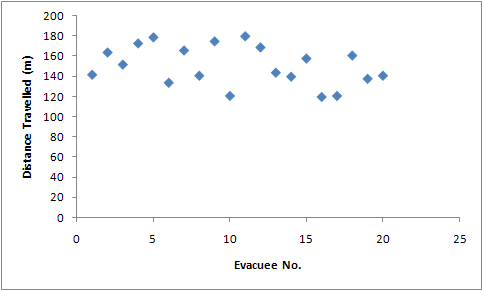 FORMATPictorialConceptual Symbolic representation of some aspect of the event. For instance, high-level process diagram, timeline, etc. representing some aspect of the event.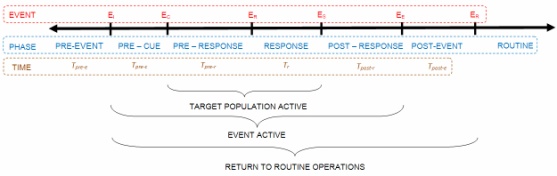 FORMATPictorialSimplisticSimplified sketch of a situation related to the event.FORMATPictorialRealistic Naturalistic representation of a scene during the event (e.g., a rendered storyboard), or the development of some aspect of the event (e.g., crowding at an exit).FORMATPictorialPhoto-RealisticActual footage from the event. For instance, video footage / photographic footage, etc.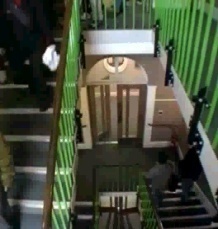 SCALEEvent-level Information at the level of the event itself. For instance, the manner in which the structure was cleared. Emergent conditions that develop at the scenario level.High-level contour maps, footfall diagrams, itinerary maps, etc.SCALEKey Event ElementsInformation related to the development of one of the key elements of the event or the data collection process.ProcedureInformation related to the procedureSCALEKey Event ElementsInformation related to the development of one of the key elements of the event or the data collection process.ResponseInformation related to the behavioral response of the population of interestSCALEKey Event ElementsInformation related to the development of one of the key elements of the event or the data collection process.Organization Information related to the organization within which the event took place.SCALEKey Event ElementsInformation related to the development of one of the key elements of the event or the data collection process.Population Information related to the target population involvedSCALEKey Event ElementsInformation related to the development of one of the key elements of the event or the data collection process.ObjectivesInformation on the underlying targets and objectives of the data collection process.SCALEKey Event ElementsInformation related to the development of one of the key elements of the event or the data collection process.StructureInformation on the structure in which the event took placeSCALEKey Event ElementsInformation related to the development of one of the key elements of the event or the data collection process.EnvironmentInformation on the evolving environmental conditions.SCALEKey Event ElementsInformation related to the development of one of the key elements of the event or the data collection process.Data Collection ActivitiesInformation on the methods employed to collect the data of interest.SCALEIndividual LevelInformation related to one of the individual components of within the key elements.For instance, at the level of a person, door, smoke development, etc.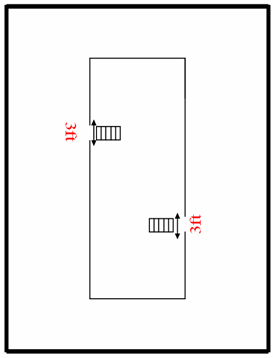 SCALEIndividual ProcessA process related to one of the individual processes described above.Process within an individual level component.For instance, cognitive process, door operation, etc.DIMENSION1DLine plotDIMENSION2DScatter-plot / storyboardDIMENSION3DSurfaceDIMENSIONMultiSet of resultsFOCUSChronologicalInformation in relation to the event timeData related to timeFOCUSSpatialInformation on the locations being described or referred to.Data related to particular locationFOCUSEpisodicInformation on the passage of incidents, not necessarily consistent or uniform.Data related to particular events, itinerary maps, etc.FOCUSAbstractInformation related to some conceptual process or component.Data related to a particular process; e.g., decision-making.PROGRESSDynamicInformation that is related to the passage of time.DiscreteStoryboard of pictures, itinerary maps, etc.PROGRESSContinuouse.g., continuous function, animation, etc.StaticInformation that is not related to the passage of time.SnapshotTIMELINE COMPONENTPre-EventTime between initial use of structure to the beginning of an event (if appropriate).TIMELINE COMPONENTPre-CueTime between the beginning of an event and the presence of the first cues that may indicate the existence of the event. For instance, presence of smoke, alarm initiation, staff activities, etc.TIMELINE COMPONENTPre-ResponseTime between receiving cue(s) and initiating purposive action to reach a point of safety.TIMELINE COMPONENTResponseTime spent performing purposive actions to reach objective.  For instance, evacuating the building, reaching a shelter, etc.TIMELINE COMPONENTPost-EventTime from objective being reached to active procedures being stopped; i.e., time for the event to be declared over once safety has been reached by the population.